Stredná odborná škola, Nám. slobody 12, 073 01 SOBRANCEHodnotiaca správa o výchovno-vzdelávacej činnosti, jej výsledkoch a podmienkach školyza školský rok 2022/2023Október 2023Školský rok 2022/2023Oblasti hodnotenia školy:Základné údaje o škole a zriaďovateľovi Informácie o činnosti rady školy a činnosti poradných orgánov riaditeľa školyÚdaje o počte žiakov školy vrátane žiakov so špeciálnymi výchovno-vzdelávacími potrebami Elokované pracoviskáÚdaje o počte prijatých žiakov do prvého ročníka strednej školy.Údaje o výsledkoch hodnotenia a klasifikácie žiakov podľa poskytovaného stupňa vzdelaniaZoznam študijných odborov a učebných odborov a ich zameraní, v ktorých škola zabezpečuje výchovu a vzdelávanie včítane odborov, v ktorých sa vzdelávanie a príprava uskutočňuje v systéme duálneho vzdelávania  Výsledky úspešnosti školy pri príprave na výkon povolania a výsledky uplatnenia žiakov na trhu práce alebo ich úspešnosť prijímania na ďalšie štúdiumÚdaje o počte pedagogických zamestnancov, ich vekovej štruktúre a plnení kvalifikačného predpokladu pedagogických zamestnancov školyÚdaje o ďalšom vzdelávaní pedagogických zamestnancov školyÚdaje o aktivitách školy, ktoré realizuje pre žiakov vo voľnom čase Informácie o aktivitách spojených s prezentáciou školy na verejnostiInformácia o spolupráci školy/ŠZ s právnickými osobami pri zabezpečovaní výchovy a vzdelávania (napr. s VŠ, firmami, OZ, NO, ...)Informácie o oblastiach, v ktorých škola  dosahuje dobré výsledky a o oblastiach, v ktorých má škola nedostatkyInformácie o projektoch, do ktorých je škola zapojenáInformácie o výsledkoch inšpekčnej činnosti vykonanej Štátnou školskou inšpekciou v škole v školskom roku 2022/2023Informácie o priestorových a materiálno-technických podmienkach školyInformácie o finančnom a hmotnom zabezpečení výchovno-vzdelávacej činnosti školy Riadenie, management školy a poradenstvoZáverHodnotiaca správa o výchovno-vzdelávacej činnosti, jej výsledkoch a podmienkach školy za školský rok 2022/2023(v súlade s Vyhláškou MŠVV a Š SR č.435/2020 Z.z. o štruktúre a obsahu správ o výchovno-vzdelávacej činnosti, jej výsledkoch a podmienkach škôl a školských zariadení)Základné údaje o škole  a  zriaďovateľovi Ďalšie pracovisko: Školské dielne SOŠ OaS             			Kúpeľská č. 67                            			073 01  SOBRANCE                            			tel.:  056  / 6523453Informácie o činnosti rady školy  a poradných orgánov riaditeľa školy   Štruktúra riadenia na škole            Organizačná štruktúra školy je jasne stanovená, škola je riadená efektívne. Organizačný, pracovný a vnútorný poriadok školy sú vypracované zodpovedne a akceptované pedagogickými pracovníkmi, žiakmi a rodičmi. Delegovanie právomoci a kompetencií na samosprávne orgány školy,  pedagógov, metodické, poradné orgány školy a ZRŠ je na veľmi dobrej úrovni. Plne sa akceptujú názory  žiakov, rodičov, pedagógov, Rady školy na otázky tykajúce sa chodu školy- problémov, ktoré vznikajú v procese výchovy a vzdelávania, praktického výcviku. Vedenie školy sa snaží o ich, čo najrýchlejšie odstránenie a v prípade nových návrhov ich čo najrýchlejšie  uvedenie do praxe, pokiaľ majú vplyv na zlepšenie kvality vzdelávania a výchovy.            Poradné orgány školy1. Rada školy2. Pedagogická rada školy3. Metodické združenie a predmetová  komisia4. Školský parlament5. Rodičovské združenie pri  SOUP a OA SobranceRada školy a údaje o spolupráci:          Rada školy vznikla a pracuje v súlade so zákonom č.596/2003 Z.z o štátnej správe v školstve a školskej samospráve a o zmene a doplnení niektorých zákonov. Rada školy sa v šk.r. 2022/2023 zišla dvakrát a riešila všetky problémy, ktoré jej vyplývajú zo zákona, podieľala sa na schvaľovaní dokumentov školy, návrhoch koncepcie školy, návrhoch odborov a počtu žiakov a ďalších otázkach týkajúcich sa behu školy.  Rada školy pracovala v tomto zložení:1.  Mgr. Marek Hreňo (predseda RŠ, zástupca rodičov)2. Mgr. Denisa Viňanská (podpredseda RŠ, zástupca pedagogických zamestnancov)3. p. Lýdia Knežová (zástupca pedagogických zamestnancov)4. p. Dana Kenderešová (zástupca nepedagogických zamestnancov)5. Nela Hiráková (zástupca žiakov)6. Katarína Medviďová (zástupca rodičov)7. Slavko Plachý (zástupca rodičov)8. Mgr. Martin Hrunka (poslanec VÚC)9. MVDr. Štefan Džurina (poslanec VÚC)10. RNDr. Viera Juríková (KSK)11. Ing. Juraj Gašpar (delegovaný KSK, zástupca stavovských organizácií)Pedagogická radaPedagogická rada je poradným orgánom riaditeľa školy.Pedagogickej rade patria kompetencie vymedzené zákonom, vyhláškami a smernicami MŠVVaŠ SR, organizačným poriadkom školy a pracovným poriadkom, ktoré vydáva riaditeľ školy.Metodické združenia a predmetové komisieNa škole pracovali 2 metodické združenia – všeobecných predmetov, odborných predmetov a 1 predmetová komisia ekonomických predmetov, podľa schváleného plánu práce. Ich rokovania sa niesli v duchu zlepšenia kvality vyučovacieho procesu a medzipredmetových vzťahov. Na jednotlivých zasadaniach  sa prerokovali a schválili tematické  plány, plány exkurzií, plány  a postup práce pre žiakov so ŠVVP.Školský parlamentOd  šk.r. 2006/2007 pracuje pri škole Žiacka školská rada - Školský parlament, ktorá sa pravidelne schádza  (aj s vedením školy) a rieši problémy, ktoré trápia študentov. Následne sú tieto problémy prerokované s vedením školy a odstraňované. Pri týchto situáciách sme riešili aj problémy týkajúce sa niektorých pedagógov. Tieto výhrady žiakov boli hneď riešené s príslušným vyučujúcim s upozornením na nápravu. Z podnetu žiakov boli riešené aj rôzne veci týkajúce sa mimo vyučovacích aktivít.Správa o činnosti Študentského parlamentu za školský rok 2022/2023Podľa schváleného plánu činnosti ŠP sa v školskom roku 2022/2023 uskutočnilo celkom 8 stretnutí členov ŠPRodičovské združenie pri SOUP a OA SobrancePrávna forma: občianske združenie Rodičovské združenie pracuje na škole ako nezávislé dobrovoľné združenie rodičov. Je členom Slovenskej rady rodičovských združení, čo mu zaručuje právnu subjektivitu. Najvyšším orgánom rodičovského združenia je rodičovská rada, ktorú tvoria zástupcovia jednotlivých tried. Rodičovská rada si volí výbor (predseda, hospodár, tajomník).Rodičovská rada pravidelne zasadá. Na týchto zasadnutiach sa môže zúčastniť každý rodič, ktorý o to prejaví záujem. V súlade s poslaním rodičovského združenia sa jeho činnosť zameriava hlavne na:výchovné a vzdelávacie otázky,zmiernenie dopadu finančnej situácie na prácu školy. Pri riešení výchovných a vzdelávacích otázok je rodičovské združenie prostredníctvom svojich zástupcov v kontakte s vedením školy. Rodičia môžu predkladať svoje názory, námety, pripomienky a požiadavky týkajúce sa výchovy a vzdelávania svojich detí v rámci triednych aktívov rodičovského združenia. Ďalšou formou spolupráce je priamy kontakt rodiča s vyučujúcim alebo vedením školy. Rodičovské združenie sa snaží zmierniť dopad nepriaznivej finančnej situácie. Preto podľa potreby podporuje finančné požiadavky školy. Jednou z foriem finančnej pomoci je podpora školy finančnými prostriedkami získanými z členských príspevkov rodičov. III.Údaje o počte žiakov školy vrátane žiakov so špeciálnymi výchovno-vzdelávacími potrebami (údaje sú uvádzané k 15.9.)Údaje o počte žiakov:   Stredná odborná škola obchodu a služieb v Sobranciach mala k 15. septembru 2022 celkovo 213 žiakov.  V jednotlivých odboroch študoval nasledovný počet žiakov:Študijný odbor 4210 M 02 Agropodnikanie: 65 žiakov k 15.9.2022. V tomto odbore zmaturovalo k 31.5.2023 9  žiakov.Študijný odbor 6317 6 00 Obchodná akadémia: 21 žiakov k 15.9.2022. V tomto odbore zmaturovalo k 31.5.2023 10 žiakov.Učebný odbor  6445 H Kuchár a autoopravár : 112  žiakov k 15.9.2022. Štúdium ukončilo ZUS v odbore kuchár 33 žiakov dňa 23.6.2023, v odbore autoopravár ukončilo štúdium ZUS 11 žiakov dňa 16.6.2023Externé štúdium 6403 L Podnikanie v remeslách a službách: 15 žiakov k 15.9.2022. Na škole v školskom roku 202/2023 študovalo 18 žiakov so špeciálnymi výchovno-vzdelávacími potrebami podľa špeciálnych individuálnych študijných plánov.Elokované pracoviskáŠkola nemá elokované pracoviská.Údaje o počte prijatých žiakov do prvého ročníka strednej školyPre školský rok 2022/2023 boli vydané kritéria na prijímacie skúšky (PS) schválené pedagogickou radou a VZN KSK, ktoré v plnom rozsahu akceptovali  odporúčania MŠ SR.  Pre školský rok 2023/2024 sa v 1. kole prijímacích skúšok v 1. termíne 2. mája 2023 a podľa potreby vzhľadom na počet uchádzačov aj 3. mája 2023, a v 2. termíne 9.mája 2023 a podľa potreby vzhľadom na počet uchádzačov aj 10. mája 2023  príjme do jednej triedy študijného odboru 4210 M 08 Agropodnikanie – poľnohospodársky manažment (10 žiakov) a študijného odboru 4210 M 02 Agropodnikanie- poľnohospodárske služby (10 žiakov)  spolu 20 žiakov (štúdium končí MS) podľa výsledkov prijímacej skúšky a výsledkov dosiahnutých zo ZŠ. Druhé kolo prijímacieho konania sa bude konať iba vtedy, ak sa neprijme a nezapíše stanovený počet žiakov a to 20. júna 2023.Žiaci, ktorí spĺňajú podmienky prijatia bez prijímacích skúšok budú prijatí bez prijímacej skúšky, ostatní žiaci budú prijatí na základe výsledkov prijímacích skúšok z biológie a slovenského jazyka a literatúry. Podrobnejšie podmienky prijatia sú špecifikované v podmienkach prijatia na strednú školu.V školskom roku 2023/2024 sa otvorí 1 trieda s učebným odborom 6445 H  Kuchár (10 žiakov), s učebným odborom 2487 H 01 Autoopravár - mechanik (9 žiakov) a 2464 H strojný mechanik (9 žiakov) – spolu 28 žiakov. Žiaci do učebných odborov 6445 H  Kuchár, 2487 H 01 Autoopravár, a 2464 H strojný mechanik budú prijatí bez prijímacích skúšok. Poradie uchádzačov o štúdium sa určí na základe súčtu bodov za celkový prospech na ZŠ v 8.ročníku na konci školského roka a v 9.ročníku za prvý polrok a z bodov za správanie žiakov.Externé – večerné štúdiumV školskom roku 2023/2024 sa do externého štúdia 6403 L Podnikanie v remeslách a službách príjme 20 žiakov. Podmienkou prijatia do externého štúdia je:Úspešné ukončenie  3. ročníka učebného odboru, dokladované vysvedčením o záverečnej skúške a výučným listom.Úspešné vykonanie prijímacej skúšky so slovenského jazyka a literatúry a z matematikyPoradie žiakov v prijímacom konaní sa určí na základe súčtu bodov:z výsledku prijímacích skúšok:test zo slovenského jazyka a literatúry podľa vzdelávacích štandardov štátneho vzdelávacieho programu odboru vzdelávania  v učebnom odbore v trvaní 60 min. test z matematiky podľa vzdelávacích štandardov štátneho vzdelávacieho programu odboru vzdelávania v učebnom odbore v trvaní 60 minSkrátene externé-večerné štúdium 6445 H KuchárSkrátené štúdium sa organizuje v učebných odboroch v strednej odbornej škole s cieľom rozšírenia a prehĺbenia kvalifikácie na výkon povolania alebo skupiny povolaní. Táto forma štúdia je určená pre uchádzačov, ktorí v predchádzajúcom vzdelávaní získali najmenej stredné odborné vzdelanie. Žiak v skrátenom štúdiu študuje len odborné vyučovacie predmety. Externé štúdium je 2-ročné ukončené záverečnou skúškou; úspešným ukončením absolvent získa stredné odborné vzdelanie a dokladom o získanom stupni vzdelania je vysvedčenie o záverečnej skúške a dokladom o získanej kvalifikácii je výučný list.Počet žiakov prijatých do skrátenej externej- kombinovanej formy štúdia v školskom roku 2023/2024 je 29  žiakov.Prijímacie skúšky: Podmienkou prijatia je:Riadne vyplnená prihláška na skrátené štúdium v externej forme na strednej škole. K prihláške je potrebné priložiť overenú fotokópiu doteraz získaného najvyššieho dokladu vzdelania: výučný list, vysvedčenie o záverečnej skúške, vysvedčenie o maturitnej skúške, diplom a kópiu občianskeho preukazu. Uchádzač o skrátené štúdium v externej forme je prijatý na štúdium bez prijímacieho konania za predpokladu, že splnil podmienky pre prijatie. Pri určení poradia uchádzačov rozhoduje dátum a čas doručenia prihlášky na externú formu štúdia. VÝSLEDKY PRIJÍMACIEHO KONANIA:VI. Údaje o výsledkoch hodnotenia a klasifikácie žiakov podľa poskytovaného stupňa vzdelania
Výsledky hodnotenia a klasifikácie žiakov v školskom roku 2022/2023 v študijných odboroch  s dĺžkou štúdia 4 roky v dennej forme štúdiaVýsledky hodnotenia a klasifikácie žiakov v školskom roku 2021/2022v učebných odboroch s dĺžkou štúdia 3 roky v dennej forme štúdiaVýsledky hodnotenia a klasifikácie žiakov v školskom roku 2022/2023 v skrátenej forme štúdia – 2 rokyVýsledky hodnotenia a klasifikácie žiakov v školskom roku 2022/2023 v externej forme štúdia Podnikanie v remeslách a službách – 2 rokyVýsledky záverečných skúšok  v riadnom skúšobnom období v šk. roku 2022/2023Záverečnej skúšky sa v riadnom termíne zúčastnilo 30 žiakov v odbore kuchár, 2 študenti z odboru kuchár sa záverečných skúšok nezúčastnili, 11 žiakov v odbore autoopravár. Všetkých 41 žiakov vykonalo záverečnú skúšku úspešne.6 . Výsledky maturitných skúšok riadnom skúšobnom období v šk. roku 2022/2023Maturitná skúška v školskom roku 2022/2023 bola realizovaná podľa zákona č. 245/2008 Z. z. o výchove a vzdelávaní (školský zákon) a o zmene a doplnení niektorých zákonov v znení neskorších predpisov a vyhláška č. 318/2008 Z. z. o ukončovaní štúdia na stredných školách v znení neskorších predpisov. Výsledky maturitných skúšok Maturitnej skúšky sa zúčastnilo v riadnom termíne 19 žiakov.6317 M 00	 Obchodná akadémia	   10 žiakov4210 M 02  Agropodnikanie	9 žiakov Úspešne štúdium ukončilo 19  maturantov.  Celkové hodnotenieExterná časť MSInterná časť MS- písomná forma Interná časť MS - ústna časť VII. Zoznam študijných odborov a učebných odborov a ich zameraní, v ktorých škola zabezpečuje výchovu a vzdelávanie včítane odborov, v ktorých sa vzdelávanie a príprava uskutočňuje v systéme duálneho vzdelávaniaÚdaje o odboroch na škole	Na Strednej odbornej škole obchodu a služieb v Sobranciach  študenti mohli v školskom roku 2022/2023 študovať v týchto študijných a učebných odboroch:Prehľad jednotlivých odborov:1. Študijné odbory6317 M Obchodná akadémia –  4-ročný študijný odbor ukončený maturitnou skúškou 4210 M 02 Agropodnikanie – poľnohospodárske služby – 4- ročný študijný odbor ukončený MS 4210 M 08 Agropodnikanie – poľnohospodársky manažment - 4- ročný študijný odbor ukončený MS 6403 L Podnikanie v remeslách a službách – externé večerné štúdium – 2-ročné štúdium končiace MS2. Učebné odbory6445 H Kuchár – 3-ročný učebný odbor ukončený záverečnou skúškou6445 H  Kuchár – skrátená forma štúdia – ukončená záverečnou skúškou 2487 H 01   Autoopravár-mechanik – 3-ročný učebný odbor ukončený záverečnou skúškou. Je to učebný  odbor plne akceptovaný zamestnávateľmi automobilového priemyslu.2498 F Technické služby v autoservise – 2 – ročný učebný odbor poskytujúce nižšie stredné odborné vzdelanie4572 F Poľnohospodárska výroba - 2 – ročný učebný odbor poskytujúce nižšie stredné odborné vzdelaniePočet žiakov v systéme duálneho vzdelávania:VIII. Výsledky úspešnosti školy pri príprave na výkon povolania a výsledky uplatnenia žiakov na pracovnom trhu alebo ich úspešnosť prijímania na ďalšie štúdium.
Stredná odborná škola obchodu a služieb v Sobranciach pripravuje svojich absolventov tak, aby našli uplatnenie v praxi. ŠŠI v Košiciach v záveroch správ je uvedené v kľúčových pozitívnych stránkach školy – výrazná motivácia praktickej činnosti žiakov,  kurz na obsluhu kombajnov, kurz na obsluhu stavebných strojov, optimálne využívanie prístrojov, zariadení a materiálov v odbornom výcviku. Na veľmi dobrej úrovni je hodnotené plánovanie so zreteľom na potreby trhu práce v regióne, prepracovaný kontrolný systém, sociálne vzťahy, spolupráca a atmosféra v pedagogickom kolektíve. Všetkými týmito pozitívami sa snažíme vplývať na žiakov, na ďalšie pokračovanie v štúdiu a získania čo najväčších praktických zručnosti žiakov a tým lepšej perspektívy ich zamestnania.Monitoring žiakov  – absolventov študijných a učebných odborov po ukončení školského roku 2022/2023Z celkového počtu absolventov v školskom roku 2022/2023 podiel absolventov, ktorí: IX. údaje o počte zamestnancov a plnení kvalifikačného predpokladu  zamestnancov školyV šk. roku 2022/2023 pracovalo na škole 35 zamestnancov.Pedagogických zamestnancov 17, z toho jedna učiteľka (Mgr. Mária Riabcová) na úseku teoretického vyučovania na čiastočný úväzok. Učiteľ na dlhodobé zastupovanie: Ing. Maroš Kováč – zastupoval učiteľku na MD do 21.5.2023. Všetci  učitelia plne spĺňajú kvalifikačné predpoklady. Na úseku praktického vyučovania pracovali 4 pedagogickí pracovníci.  Majsterka odborného výcviku (p. Knežová) na čiastočný úväzok. Všetci štyria sú plne kvalifikovaní.Na technicko-hospodárskom úseku a v ŠJ pracovalo 14 pracovníkov, z toho p. Knežová na skrátený úväzok.1. pedagogickí zamestnanciNepedagogickí zamestnanci školyŠtruktúra nepedagogických zamestnancov a ich odborný rast. Ekonómka školy: Ing. Erika HrešováÚčtovníčka:Ing. Hrešová Erika – má na starosti podvojné účtovníctvo, kde je potrebné neustále sa vzdelávať.p. Knežová Lýdia – má na starosti mzdy a personálne veci. Neustále sa  vzdeláva z nových predpisov a vyhlášok. Zároveň je na čiastočný úväzok majsterka, kde absolvuje vzdelávania.p. Alica Čopová  – má na starosti sekretariát, pokladňu a štipendiá žiakovPaedDr. Hadvabová Valéria – vedúca školskej jedálne a zodpovedná za sklady                                                          Ostatní hospodárski pracovníci:                         p. Kačur Ján – údržbár                         p. Hostovičaková Ľuboslava – upratovačka                         p. Hricová Martina – upratovačka                         p. Kenderešová Daniela – upratovačka                         p. Semivanová Ľuboslava – kuchárka			 p. Dundová Beáta – kuchárka Autoškola – inštruktori:                         Bc. Mazúrová Štefánia – inštruktorka autoškoly                         p. Štefan Marián – inštruktor autoškoly			 Bc. Lustigová Beáta – inštruktor autoškoly – podnikateľská činnosť                          Ing. Maroš Kováč - inštruktor autoškoly – podnikateľská činnosť   Pracovníci technicko – hospodárskeho úseku plne zabezpečujú prevádzku hlavnej budovy školy, školskej jedálne, školských dielní a rozvoz žiakov na odborný výcvik mimo objektov školy.	               Odbornosť odučených hodín v školskom roku 2022/2023X. Údaje o ďalšom vzdelávaní pedagogických zamestnancov školy za školský rok 2022/2023Vyhodnotenie plánu profesijného rozvoja za školský rok 2022/2023XI. Údaje o aktivitách školy, ktoré realizuje pre žiakov vo voľnom časeŠkola vydala na začiatku roka 215  vzdelávacích poukazov a prijala 210. Žiaci ich mohli využiť v týchto krúžkoch. Počty žiakov sú k 1.10.2022.Vzdelávacie a kultúrne poukazy Kultúrne poukazy:Bolo vydaných 223 kultúrnych poukazov pre žiakov a 23 pre učiteľov.Kultúrne poukazy sa využili 20.apríla 2023  na  divadelné predstavenie Zbabraná hra v divadle Jonáša Záborského v Prešove a na návštevu Zemplínskeho múzea v Michalovciach. Časť kultúrnych poukazov ostala nevyužitá, nakoľko boli zmenené podmienky ich uplatnenia.XII. Informácie  o aktivitách školy spojených s prezentáciou školy na verejnostiAktivity školy pri prezentácií na verejnosti v školskom roku 2022/23XIII. Informácia o spolupráci školy/ŠZ s právnickými osobami pri zabezpečovaní výchovy a vzdelávania (napr. s VŠ, firmami, OZ, NO, ...)XIV. Informácie o oblastiach, v ktorých škola  dosahuje dobré výsledky a o oblastiach, v ktorých má škola nedostatkyDobré výsledky: SWOT analýza školy:Silné stránky:kvalitná výučba, ktorú zabezpečujú plne kvalifikovaní učitelia, stabilizovaný kolektív pedagógovširoká sieť odborov s rozsiahlym spektrom ponuky odborného vzdelávania a prípravyústretovosť  prístupu učiteľov voči rodičom a žiakom a vytváranie pozitívnej klímy v školevýborné vybavenie učební teoretického vyučovania modernou výpočtovou a didaktickou technikoušpičkové vybavenie školských dielní a autoservisu modernou diagnostickou a opravárenskou technikouflexibilita pedagogických pracovníkov pri zavádzaní nových trendov vo výučbe odborných predmetovmožnosť ďalšieho vzdelávania dospelých v rekvalifikačných kurzoch a projektoch akreditovaných MŠ SRdobrá spolupráca s poľnohospodárskymi podnikmi a ďalšími organizáciami pri vzdelávaní žiakov v jednotlivých  odborochduálne vzdelávanieSlabé stránky:slabá možnosť motivácie žiakov vyplývajúca z nízkej možnosti uplatnenia (vysoká miera nezamestnanosti v regióne, chýba priemysel akéhokoľvek typu)zlý demografický vývoj znižuje možnosť výberu uchádzačov o štúdiumvšeobecný nezáujem o manuálnu (fyzickú) prácu, pracovné návyky chýbajú už z rodinného prostredianekritický pohľad rodičov na schopnosti svojich detí študovať financovanie škôl neberie do úvahy špecifiká odľahlých regiónov na vidieku, kde nie je priemysel  ( sociálny a regionálny pohľad). V týchto regiónoch  by mali byť povolené i menšie počty študentov v triedach a skupinách (s kompenzáciou vo financovaní).problémy pri ďalšom vzdelávaní dospelých, kde sú neprekonateľné prekážky zo strany MPSVaRnezáujem rómskej populácie o vzdelávanie, zanechávanie štúdia v 2. ročníku na školePríležitosti školyvytvoriť efektívne motivačné prostredievyužívať aktivizačné formy a metódy vyučovania s využitím moderných informačno-komunikačných technológiízvýšiť podiel odbornej praxe u žiakov pre získanie praktických zručnosti – duálne vzdelávaniezvýšiť spoluprácu s podnikmi aj na medzinárodnej úrovni pre prácu žiakov v týchto podnikoch a zaistiť absolvovanie kurzov na obsluhu rôznych druhov strojov – poľnohospodárskych, stavebných a vysokozdvižných vozíkov, čím sa rapídne zvýši požiadavka po našich absolventoch na trhu práceaktívne hľadať partnerstvá s odbornými školami, univerzitami a inštitúciami vytvoriť inkluzívne vzdelávacie prostredie, ktoré zabezpečí rovnaké príležitosti pre všetkých študentovzapájať žiakov a rodičov do organizačnej štruktúry školy a ich participácia na riadení školy, rozvíjať spoluprácu s Radou rodičov, Radou školy a Školským parlamentom. zviditeľniť školu cez úspechy študentov v rôznych súťažiach a projektoch, či už prostredníctvom internetu, tlače a miestnej televíziepodporovať odborný a profesijný rast zamestnancov.XV. Údaje o projektoch, do ktorých je škola zapojená, 
XVI. údaje o výsledkoch inšpekčnej činnosti vykonanej Štátnou školskou inšpekciou v škole v školskom roku 2022/2023Dňa 14.03.2023 bola vykonaná školská inšpekcia. Predmetom školskej inšpekcie bola realizácia externej časti a písomnej formy internej časti maturitnej skúšky v predmete slovenský jazyk. Výsledok školskej štátnej inšpekcie: príprava s realizácia EČ a PFIČ MS zo slovenského jazyka a literatúry prebiehala v súlade s pokynmi NIVaM, bez rušivých momentov.XVII. Údaje o priestorových a materiálno-technických podmienkach školy.Stredná odborná škola obchodu a služieb , Nám. slobody 12, Sobrance v školskom roku  2022/2023 mala spolu 10 tried s 213 žiakmi. Pre týchto žiakov bolo celkovo k dispozícií  13 všeobecných učební a 6 odborných učební, ktoré z hľadiska výchovno-vzdelávacieho procesu postačujú, nakoľko na SOŠ OaS je špecifikom výučba spôsobom  1 týždeň teoretické vyučovanie a 1 týždeň praktické vyučovanie. Rozvrh hodín je zostavený tak, že kapacita učební vyhovuje.     Okrem týchto učební má škola 2 učebne výpočtovej techniky s počítačmi. Každej je 18  počítačov, 1 server a ďalšie zariadenie pre výučbu pomocou IKT. V jednej učebni je DSL internetové pripojenie a v druhej učebni je internetové optické pripojenie. K dispozícií vyučujúcim a žiakom je v auguste 2022 zrekonštruovaná interaktívna učebňa. Okrem toho došlo k oprave a rekonštrukcií novej učebne pre výučbu jazykov v auguste 2022. V auguste 2023 boli zrenovované ďalšie dve odborné učebne. K dispozícii žiakom je aj školská knižnica. Súčasťou hlavného areálu školy je telocvičňa, samostatná posilňovňa, školská kuchyňa s jedálňou s kapacitou 100 stravníkov a priemerný počet stravníkov je asi 80 denne,  kuchynka  a šatne.    Odlúčeným pracoviskom školy sú školské dielne na ulici Kúpeľskej 67 v Sobranciach, kde sa nachádza autoservis, pneuservis,   3 odborné učebne pre praktický výcvik, 1 učebňa autoškoly, autocvičisko,  1 učebňa strojového obrábania, garáže strojov a šatne. V šk. roku 2021/2022 sme zrekonštruovali areál dielni – výmena okien, opravy šatní, výmena PVC podláh za dlažby, opravy stien a ich vymaľovanie, rekonštrukcia elektrických rozvodov a výmena svietidiel, zásuviek a vypínačov. To všetko v hodnote  30 000,- EUR.    V rámci projektu IROP boli ukončené posledné VO a dodávky strojov a v marci 2022 začala implementácia tohto projektu – výcvikom žiakov v rámci OV a žiaci získali preukazy na obsluhu poľnohospodárskych strojov a stavebných strojov. Od 1. decembra 2022 už nie  je súčasťou aj rekreačné zariadenie   „ŠvP“ Inovce  s hlavnou budovou, chatkou a 2 lyžiarskymi vlekmi.	Okrem vlastných priestorov sa žiaci zúčastňujú na odbornom výcviku a duálnom vzdelávaní vo viacerých zmluvných organizáciách, kde majú vytvorené optimálne podmienky pre svoju činnosť. Sú to šatne, učebne a vlastné pracoviská, kde vykonávajú prax.XVIII.  Údaje o finančnom a hmotnom zabezpečení výchovno-vzdelávacej činnosti školy
XIX. RIADENIE, MANAGEMENT ŠKOLY A PORADENSTVOZabezpečovanie kvality – kontrolná a hospitačná činnosťPlán hospitačnej a vnútroškolskej kontroly je realizovaný na dobrej úrovni. Výsledky kontroly sa odrážajú v následne prijatých a kontrolovaných opatreniach. Systém hodnotenia žiakov má stanovené pravidlá, ktoré poznajú pedagógovia i žiaci a ich povinnosťou je ich  striktne dodržiavať. Podmienky hodnotenia žiakov sú uvedené v školskom poriadku.  Hodnotenie pedagogickej práce učiteľov a majstrov OV prebieha podľa vnútornej smernice na hodnotenie pedagogických pracovníkov, pričom sa využíva spätná väzba od žiakov, rodičov a využívajú sa poradné orgány školy. Vnútorný informačný systém je účinný. Žiaci, rodičia a pedagógovia dostávajú informácie včas, tlačiva žiadosti o informácie sú k dispozícii na stránke školy. Dôverné informácie sú zabezpečené pred zneužitím.Veľmi dôležitou súčasťou kontrolnej a hospitačnej činnosti sú aj pohospitačné pohovory a záznamy s pedagogickými zamestnancami u ktorých sa hospitácia vykonala. Každý vyučujúci seba hodnotí  po tejto hodine, s dôrazom na splnenie cieľov vyučovacej hodiny, priebeh hodiny a odozvu u žiakov. Následne je hodnotenie urobené zo strany hospitujúceho pracovníka, ktorý usmerňuje pedagóga do oblasti, kde sú nedostatky. Problémom u niektorých  vyučujúcich je „vyhorenosť“ a „žitie“ z dlhšie odučených rokov, čo má za následok ich slabšiu prípravu na vyučovanie, a tým zaostávanie za dobou z hľadiska uplatňovania nových foriem a metód práce.XX.ZÁVERStredná odborná škola obchodu a služieb  v Sobranciach má v regióne svoje nezastupiteľné miesto jednak  vo výchovno-vzdelávacom procese, ale aj  v mimoškolskej činnosti žiakov formou spoločenských aktivít ako napr. usporiadanie výstav, prezentácia vlastnej tvorby, vystúpení žiakov na rôznych akciách a plesoch, prezentácií školy, usporiadanie recepcií, ale aj mimo regiónu.  Naším primárnym cieľom je komplexnosť a tvorivosť vo vyučovacom procese, aby žiak komplexne a tvorivo získaval poznatky z vecí okolo seba, aby bol flexibilný v každej situácii a pripravení pre pôsobenie na trhu práce.                                                                                              Ing. Michal GIČ                                                                                                riaditeľ školySpracoval: Ing. Michal GIČ – riaditeľ školy                   Ing. Jana VARGOVÁ – ZRŠ TV                    Ing. Erika HREŠOVÁ – ekonómka školyPrerokované v pedagogickej rade školy:  4.10.2023Vyjadrenie rady školy:Prílohou k správe je vyjadrenie príslušného orgánu školskej samosprávy. Schválenie KSK : 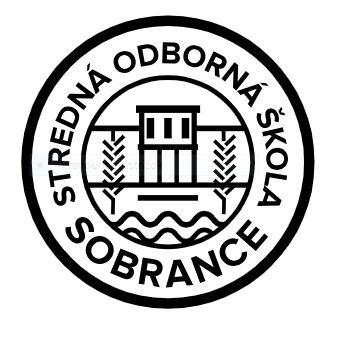 Základné údaje Základné údaje Základné údaje Názov školy Stredná odborná škola obchodu a služiebStredná odborná škola obchodu a služiebAdresaNám. slobody 12, 073 01 SOBRANCENám. slobody 12, 073 01 SOBRANCETelefónne číslo056/652 22 64056/652 22 64Faxové číslo056/652 23 78056/652 23 78Adresa elektronickej poštyskola@sosoasso.skskola@sosoasso.skWebové sídlowww.spojskolaso.edupage.orgwww.spojskolaso.edupage.orgZriaďovateľKošický samosprávny kraj Námestie Maratónu mieru 1, 042 66 Košice Tel. kontakt: 055/7268 111Adresa elektronickej pošty: vuc@vucke.skKošický samosprávny kraj Námestie Maratónu mieru 1, 042 66 Košice Tel. kontakt: 055/7268 111Adresa elektronickej pošty: vuc@vucke.skRiaditeľ školyIng. Michal Gič056/ 652 22 64Zástupcovia riaditeľaIng. Jana Vargovázástupkyňa riaditeľa školy pre teoretické vyučovanie056/652 22 64 kl. 15Zástupcovia riaditeľaIng. Viliam Brannazástupca riaditeľa školy pre praktické vyučovanie056/652 22 64 kl. 17Ekonómka školyIng. Erika HREŠOVÁ056/6522264 kl. 16,11Rada školyDátumy zasadnutíPrijaté uzneseniaMgr. Marek HreňoMgr. Viňanská Denisap. Knežová Lýdiap. Kenderešová DanielaMVDr. Džurina  ŠtefanMgr. Hrunka MartinRNDR. Juríková VieraIng. Juraj GašparMedviďová KatarínaPlachy SlávkoHiráková Nelapodľa časovej následnosti  uviesť stručneMgr. Marek HreňoMgr. Viňanská Denisap. Knežová Lýdiap. Kenderešová DanielaMVDr. Džurina  ŠtefanMgr. Hrunka MartinRNDR. Juríková VieraIng. Juraj GašparMedviďová KatarínaPlachy SlávkoHiráková Nela6.10.2022 voľba predsedu Rady školy, schválenie správy o výchovno-vzdelávacej činnosti za školský rok 2022/2023, schválenie školských vzdelávacích programov, schválenie nových odborov, odsúhlasenie výkonov na školský rok 2024/2025, priebežné výsledky hospodárenia školy Mgr. Marek HreňoMgr. Viňanská Denisap. Knežová Lýdiap. Kenderešová DanielaMVDr. Džurina  ŠtefanMgr. Hrunka MartinRNDR. Juríková VieraIng. Juraj GašparMedviďová KatarínaPlachy SlávkoHiráková Nela9.2.2023ustanovujúce zasadnutie Rady školy (doplnenie členov po tajnej voľbe zástupcov pedagogických a nepedagogických zamestnancov školy + zástupcu rodičov do Rady školy)Mgr. Marek HreňoMgr. Viňanská Denisap. Knežová Lýdiap. Kenderešová DanielaMVDr. Džurina  ŠtefanMgr. Hrunka MartinRNDR. Juríková VieraIng. Juraj GašparMedviďová KatarínaPlachy SlávkoHiráková Nela24.3.2023schválenie podmienok prijatia žiakov na SOŠ obchodu a služieb pre školský rok 2023/2024 (hlasovanie formou per rollam). Hlasovalo 10 členov (nehlasoval Mgr.Hrunka)Poradný orgán riaditeľa školy Poradný orgán riaditeľa školy Poradný orgán riaditeľa školy Poradný orgán riaditeľa školy Pedagogická radaPedagogická radaDátumy zasadnutíPrijaté uzneseniaMeno členaFunkcia člena Dátumy zasadnutíPrijaté uznesenia Ing. Michal Gič Ing. Jana VargováIng. Viliam BrannaIng. Belušáková MartaIng. Čechová ZdenkaDemjanovič MilanIng. Dinič MichalIng. Dorič VáclavIng. Doričová Monika, PhD.Ing. Fiťmová IvanaPhDr. Imlejová AgátaIng.Kačurová BeátaIng. Kloková Zlatica- do 16.12.2022Knežová LýdiaIng. Kováč MarošMgr. Popovič LadislavIng. Pruniová DagmarMgr. Riabcová MáriaIng. Sevka PeterSkybová IvetaIng. Štelmáková TatianaMgr. Viňanská DenisaRiaditeľ školy Zástupkyňa riaditeľa školy Zástupca riaditeľa školyUčiteľkaUčiteľkaMajster OVMajster OVUčiteľUčiteľkaUčiteľkaUčiteľkaUčiteľkaUčiteľkaMajsterka OVUčiteľUčiteľUčiteľkaUčiteľkaUčiteľMajsterka OVUčiteľkaUčiteľka31.8.2022PR prejednala a schvaľuje : Informáciu o personálnom zabezpečení otvorenia a priebehu nového školského roka 2022/2023Školský vzdelávací program pre 1.ročník odboru Podnikanie v remeslách a službách a doplnenie ostatných platných školských vzdelávacích programov s platnosťou od 1.9.2022Marketingový plán školyPersonálne zloženie jednotlivých pedagogických činností v školskom roku 2022/2023 Ing. Michal Gič Ing. Jana VargováIng. Viliam BrannaIng. Belušáková MartaIng. Čechová ZdenkaDemjanovič MilanIng. Dinič MichalIng. Dorič VáclavIng. Doričová Monika, PhD.Ing. Fiťmová IvanaPhDr. Imlejová AgátaIng.Kačurová BeátaIng. Kloková Zlatica- do 16.12.2022Knežová LýdiaIng. Kováč MarošMgr. Popovič LadislavIng. Pruniová DagmarMgr. Riabcová MáriaIng. Sevka PeterSkybová IvetaIng. Štelmáková TatianaMgr. Viňanská DenisaRiaditeľ školy Zástupkyňa riaditeľa školy Zástupca riaditeľa školyUčiteľkaUčiteľkaMajster OVMajster OVUčiteľUčiteľkaUčiteľkaUčiteľkaUčiteľkaUčiteľkaMajsterka OVUčiteľUčiteľUčiteľkaUčiteľkaUčiteľMajsterka OVUčiteľkaUčiteľka5.9.2022Pedagogická rada prejednala zadelenia učiteľov, ako aj ich pracovnú dobu.  Ing. Michal Gič Ing. Jana VargováIng. Viliam BrannaIng. Belušáková MartaIng. Čechová ZdenkaDemjanovič MilanIng. Dinič MichalIng. Dorič VáclavIng. Doričová Monika, PhD.Ing. Fiťmová IvanaPhDr. Imlejová AgátaIng.Kačurová BeátaIng. Kloková Zlatica- do 16.12.2022Knežová LýdiaIng. Kováč MarošMgr. Popovič LadislavIng. Pruniová DagmarMgr. Riabcová MáriaIng. Sevka PeterSkybová IvetaIng. Štelmáková TatianaMgr. Viňanská DenisaRiaditeľ školy Zástupkyňa riaditeľa školy Zástupca riaditeľa školyUčiteľkaUčiteľkaMajster OVMajster OVUčiteľUčiteľkaUčiteľkaUčiteľkaUčiteľkaUčiteľkaMajsterka OVUčiteľUčiteľUčiteľkaUčiteľkaUčiteľMajsterka OVUčiteľkaUčiteľka16.11.2022PR berie na vedomie pokarhania , vylúčenia a znížené známky tak, ako boli zdôvodnené pri jednotlivých triedach.PR schválila kritériá pre prijímanie žiakov do 1.ročníka v šk. roku 2024/2025.PR ukladá všetkým zamestnancom školy podieľať sa na nábore žiakov pre ďalší školský rok 2023/2024. Ing. Michal Gič Ing. Jana VargováIng. Viliam BrannaIng. Belušáková MartaIng. Čechová ZdenkaDemjanovič MilanIng. Dinič MichalIng. Dorič VáclavIng. Doričová Monika, PhD.Ing. Fiťmová IvanaPhDr. Imlejová AgátaIng.Kačurová BeátaIng. Kloková Zlatica- do 16.12.2022Knežová LýdiaIng. Kováč MarošMgr. Popovič LadislavIng. Pruniová DagmarMgr. Riabcová MáriaIng. Sevka PeterSkybová IvetaIng. Štelmáková TatianaMgr. Viňanská DenisaRiaditeľ školy Zástupkyňa riaditeľa školy Zástupca riaditeľa školyUčiteľkaUčiteľkaMajster OVMajster OVUčiteľUčiteľkaUčiteľkaUčiteľkaUčiteľkaUčiteľkaMajsterka OVUčiteľUčiteľUčiteľkaUčiteľkaUčiteľMajsterka OVUčiteľkaUčiteľka25.1.2023PR berie na vedomie pokarhania, vylúčenia  a znížené známky tak, ako boli zdôvodnené pri jednotlivých triedach PR ukladá všetkým zamestnancom školy podieľať sa na nábore žiakov pre školský rok 2023/2024 Ing. Michal Gič Ing. Jana VargováIng. Viliam BrannaIng. Belušáková MartaIng. Čechová ZdenkaDemjanovič MilanIng. Dinič MichalIng. Dorič VáclavIng. Doričová Monika, PhD.Ing. Fiťmová IvanaPhDr. Imlejová AgátaIng.Kačurová BeátaIng. Kloková Zlatica- do 16.12.2022Knežová LýdiaIng. Kováč MarošMgr. Popovič LadislavIng. Pruniová DagmarMgr. Riabcová MáriaIng. Sevka PeterSkybová IvetaIng. Štelmáková TatianaMgr. Viňanská DenisaRiaditeľ školy Zástupkyňa riaditeľa školy Zástupca riaditeľa školyUčiteľkaUčiteľkaMajster OVMajster OVUčiteľUčiteľkaUčiteľkaUčiteľkaUčiteľkaUčiteľkaMajsterka OVUčiteľUčiteľUčiteľkaUčiteľkaUčiteľMajsterka OVUčiteľkaUčiteľka12.4.2023PR berie na vedomie pokarhania tak, ako boli zdôvodnené pri jednotlivých triedach.Zároveň PR navrhla počty žiakov do externého štúdia Podniaknie v remeslách a službách a kuchár – skrátené štúdium.  Ing. Michal Gič Ing. Jana VargováIng. Viliam BrannaIng. Belušáková MartaIng. Čechová ZdenkaDemjanovič MilanIng. Dinič MichalIng. Dorič VáclavIng. Doričová Monika, PhD.Ing. Fiťmová IvanaPhDr. Imlejová AgátaIng.Kačurová BeátaIng. Kloková Zlatica- do 16.12.2022Knežová LýdiaIng. Kováč MarošMgr. Popovič LadislavIng. Pruniová DagmarMgr. Riabcová MáriaIng. Sevka PeterSkybová IvetaIng. Štelmáková TatianaMgr. Viňanská DenisaRiaditeľ školy Zástupkyňa riaditeľa školy Zástupca riaditeľa školyUčiteľkaUčiteľkaMajster OVMajster OVUčiteľUčiteľkaUčiteľkaUčiteľkaUčiteľkaUčiteľkaMajsterka OVUčiteľUčiteľUčiteľkaUčiteľkaUčiteľMajsterka OVUčiteľkaUčiteľka16.5.2023PR odsúhlasila 2.kolo prijímacích skúšok na nenaplnený počet žiakov ako aj kritériá pre 2.kolo prijímacích skúšok pre šk. rok 2023/2024 Ing. Michal Gič Ing. Jana VargováIng. Viliam BrannaIng. Belušáková MartaIng. Čechová ZdenkaDemjanovič MilanIng. Dinič MichalIng. Dorič VáclavIng. Doričová Monika, PhD.Ing. Fiťmová IvanaPhDr. Imlejová AgátaIng.Kačurová BeátaIng. Kloková Zlatica- do 16.12.2022Knežová LýdiaIng. Kováč MarošMgr. Popovič LadislavIng. Pruniová DagmarMgr. Riabcová MáriaIng. Sevka PeterSkybová IvetaIng. Štelmáková TatianaMgr. Viňanská DenisaRiaditeľ školy Zástupkyňa riaditeľa školy Zástupca riaditeľa školyUčiteľkaUčiteľkaMajster OVMajster OVUčiteľUčiteľkaUčiteľkaUčiteľkaUčiteľkaUčiteľkaMajsterka OVUčiteľUčiteľUčiteľkaUčiteľkaUčiteľMajsterka OVUčiteľkaUčiteľka7.6.2023PR berie na vedomie pokarhania, a znížené známky tak, ako boli zdôvodnené pri triedach 3.A a 2.B26.6.2023PR berie na vedomie pokarhania, vylúčenia a znížené známky tak, ako boli zdôvodnené pri jednotlivých triedach .31.8.2023PR prejednala a schvaľuje: Informáciu o organizačnom zabezpečení otvorenia a priebehu nového školského roka 2023/2024Schválila revidovaný školský vzdelávací program pre jednotlivé odbory s platnosťou od 1.9.2023Organizačnú štruktúru pedagogických PZ, rozdelenie funkcií a odborných učební v školskom roku 2023/2024Žiadosti a návrhy o inklúziu žiakov so ŠVVP. Poradný orgán riaditeľa školy Poradný orgán riaditeľa školy Poradný orgán riaditeľa školy Poradný orgán riaditeľa školy Poradný orgán riaditeľa školy Poradný orgán riaditeľa školy Metodické združenieMetodické združenieDátumy zasadnutíPrijaté uzneseniaPrijaté uzneseniaPrijaté uzneseniaMeno členaFunkcia člena Dátumy zasadnutíPrijaté uzneseniaPrijaté uzneseniaPrijaté uzneseniaMgr. Denisa ViňanskáPredseda metodického združenia všeobecno-vzdelávacích predmetov5.9.2022schválenie plánu práce MK pre školský rok 2022/2023schválenie plánu práce MK pre školský rok 2022/2023schválenie plánu práce MK pre školský rok 2022/2023PhDr. Imlejová AgátaIng. Kačurová Beáta Mgr. Popovič Ladislav Člen MZ - všeobecno-vzdelávacích predmetov Člen MZ - všeobecno-vzdelávacích predmetov Člen MZ - všeobecno-vzdelávacích predmetov1.10.2022informácie o príprave žiakov na olympiády z cudzích jazykov, pokyny na prípravu zadaní pre internú časť maturitnej skúšky zo slovenského jazyka a literatúry a cudzích jazykovinformácie o príprave žiakov na olympiády z cudzích jazykov, pokyny na prípravu zadaní pre internú časť maturitnej skúšky zo slovenského jazyka a literatúry a cudzích jazykovinformácie o príprave žiakov na olympiády z cudzích jazykov, pokyny na prípravu zadaní pre internú časť maturitnej skúšky zo slovenského jazyka a literatúry a cudzích jazykov4.11.2022zhodnotenie výchovnovzdelávacích výsledkov za prvý štvrťrok školského roka, príprava aktivít k Medzinárodnému dňu študentstvazhodnotenie výchovnovzdelávacích výsledkov za prvý štvrťrok školského roka, príprava aktivít k Medzinárodnému dňu študentstvazhodnotenie výchovnovzdelávacích výsledkov za prvý štvrťrok školského roka, príprava aktivít k Medzinárodnému dňu študentstva9.1.2023prerokovanie a schválenie zadaní na internú časť maturitnej skúšky prerokovanie a schválenie zadaní na internú časť maturitnej skúšky prerokovanie a schválenie zadaní na internú časť maturitnej skúšky 1.3.2023zhodnotenie výchovnovzdelávacích výsledkov za prvý polrok školského roka, zhodnotenie plnenia individuálnych plánov pre žiakov so ŠVVP, zhodnotenie lyžiarskeho výcviku zhodnotenie výchovnovzdelávacích výsledkov za prvý polrok školského roka, zhodnotenie plnenia individuálnych plánov pre žiakov so ŠVVP, zhodnotenie lyžiarskeho výcviku zhodnotenie výchovnovzdelávacích výsledkov za prvý polrok školského roka, zhodnotenie plnenia individuálnych plánov pre žiakov so ŠVVP, zhodnotenie lyžiarskeho výcviku 17.4.2023zhodnotenie prípravy na PFIČ MS zo slovenského jazyka a cudzích jazykov zhodnotenie prípravy na PFIČ MS zo slovenského jazyka a cudzích jazykov zhodnotenie prípravy na PFIČ MS zo slovenského jazyka a cudzích jazykov Poradný orgán riaditeľa školy Poradný orgán riaditeľa školy Poradný orgán riaditeľa školy Poradný orgán riaditeľa školy Poradný orgán riaditeľa školy Poradný orgán riaditeľa školy Metodické združenieMetodické združenieDátumy zasadnutíPrijaté uzneseniaPrijaté uzneseniaPrijaté uzneseniaMeno členaFunkcia člena Dátumy zasadnutíPrijaté uzneseniaPrijaté uzneseniaPrijaté uzneseniaIng. Monika Doričová, PhD.Ing. Belušáková MartaIng. Viliam BrannaIng. Zdenka ČechováIng. Michal GičDemjanovič MilanIng. Michal DiničIng. Dorič VáclavKnežová LýdiaSkybová IvetaIng. Kováč Maroš Ing. Sevka PeterPredseda MZ 29.8.2022 29.8.2022- MZ predložila plán práce MZ OP na schválenie riaditeľovi školy- MZ predložila PR hodnotenie a klasifikáciu žiakov na šk. rok 2022/2023- MZ schválila a predložila plány krúžkov a odborných exkurzií riaditeľovi školy- MZ schválila plán profesijného rozvoja učiteľov OP a majstrov OV- MZ predložila návrh PR na spájanie OP do viachodinových celkov - MZ prerokovala a schválila tematické plány pre odborné predmety v ŠkVP – Agropodnikanie v systéme duálneho vzdelávania poľnohospodársky manažment 2. ročník a 3. ročník poľnohospodárske služby a predložila na schválenie PR- MZ prerokovala a schválila ŠkVP pre študijný odbor poľnohospodárske služby pre duálne vzdelávanie platného od 1.9.2020 a predložila na schválenie PR- MZ prerokovala a schválila ŠkVP pre študijný odbor poľnohospodársky manažment pre duálne vzdelávanie platného od 1.9.2021 a predložila na schválenie PR- MZ prerokovala a schválila ŠkVP pre študijný odbor poľnohospodársky manažment pre duálne vzdelávanie platného od 1.9.2020 a predložila na schválenie PRIng. Monika Doričová, PhD.Ing. Belušáková MartaIng. Viliam BrannaIng. Zdenka ČechováIng. Michal GičDemjanovič MilanIng. Michal DiničIng. Dorič VáclavKnežová LýdiaSkybová IvetaIng. Kováč Maroš Ing. Sevka Peter 29.8.2022 29.8.2022- MZ predložila plán práce MZ OP na schválenie riaditeľovi školy- MZ predložila PR hodnotenie a klasifikáciu žiakov na šk. rok 2022/2023- MZ schválila a predložila plány krúžkov a odborných exkurzií riaditeľovi školy- MZ schválila plán profesijného rozvoja učiteľov OP a majstrov OV- MZ predložila návrh PR na spájanie OP do viachodinových celkov - MZ prerokovala a schválila tematické plány pre odborné predmety v ŠkVP – Agropodnikanie v systéme duálneho vzdelávania poľnohospodársky manažment 2. ročník a 3. ročník poľnohospodárske služby a predložila na schválenie PR- MZ prerokovala a schválila ŠkVP pre študijný odbor poľnohospodárske služby pre duálne vzdelávanie platného od 1.9.2020 a predložila na schválenie PR- MZ prerokovala a schválila ŠkVP pre študijný odbor poľnohospodársky manažment pre duálne vzdelávanie platného od 1.9.2021 a predložila na schválenie PR- MZ prerokovala a schválila ŠkVP pre študijný odbor poľnohospodársky manažment pre duálne vzdelávanie platného od 1.9.2020 a predložila na schválenie PRIng. Monika Doričová, PhD.Ing. Belušáková MartaIng. Viliam BrannaIng. Zdenka ČechováIng. Michal GičDemjanovič MilanIng. Michal DiničIng. Dorič VáclavKnežová LýdiaSkybová IvetaIng. Kováč Maroš Ing. Sevka PeterČlenovia MZ 29.8.2022 29.8.2022- MZ predložila plán práce MZ OP na schválenie riaditeľovi školy- MZ predložila PR hodnotenie a klasifikáciu žiakov na šk. rok 2022/2023- MZ schválila a predložila plány krúžkov a odborných exkurzií riaditeľovi školy- MZ schválila plán profesijného rozvoja učiteľov OP a majstrov OV- MZ predložila návrh PR na spájanie OP do viachodinových celkov - MZ prerokovala a schválila tematické plány pre odborné predmety v ŠkVP – Agropodnikanie v systéme duálneho vzdelávania poľnohospodársky manažment 2. ročník a 3. ročník poľnohospodárske služby a predložila na schválenie PR- MZ prerokovala a schválila ŠkVP pre študijný odbor poľnohospodárske služby pre duálne vzdelávanie platného od 1.9.2020 a predložila na schválenie PR- MZ prerokovala a schválila ŠkVP pre študijný odbor poľnohospodársky manažment pre duálne vzdelávanie platného od 1.9.2021 a predložila na schválenie PR- MZ prerokovala a schválila ŠkVP pre študijný odbor poľnohospodársky manažment pre duálne vzdelávanie platného od 1.9.2020 a predložila na schválenie PRIng. Monika Doričová, PhD.Ing. Belušáková MartaIng. Viliam BrannaIng. Zdenka ČechováIng. Michal GičDemjanovič MilanIng. Michal DiničIng. Dorič VáclavKnežová LýdiaSkybová IvetaIng. Kováč Maroš Ing. Sevka Peter 29.8.2022 29.8.2022- MZ predložila plán práce MZ OP na schválenie riaditeľovi školy- MZ predložila PR hodnotenie a klasifikáciu žiakov na šk. rok 2022/2023- MZ schválila a predložila plány krúžkov a odborných exkurzií riaditeľovi školy- MZ schválila plán profesijného rozvoja učiteľov OP a majstrov OV- MZ predložila návrh PR na spájanie OP do viachodinových celkov - MZ prerokovala a schválila tematické plány pre odborné predmety v ŠkVP – Agropodnikanie v systéme duálneho vzdelávania poľnohospodársky manažment 2. ročník a 3. ročník poľnohospodárske služby a predložila na schválenie PR- MZ prerokovala a schválila ŠkVP pre študijný odbor poľnohospodárske služby pre duálne vzdelávanie platného od 1.9.2020 a predložila na schválenie PR- MZ prerokovala a schválila ŠkVP pre študijný odbor poľnohospodársky manažment pre duálne vzdelávanie platného od 1.9.2021 a predložila na schválenie PR- MZ prerokovala a schválila ŠkVP pre študijný odbor poľnohospodársky manažment pre duálne vzdelávanie platného od 1.9.2020 a predložila na schválenie PRIng. Monika Doričová, PhD.Ing. Belušáková MartaIng. Viliam BrannaIng. Zdenka ČechováIng. Michal GičDemjanovič MilanIng. Michal DiničIng. Dorič VáclavKnežová LýdiaSkybová IvetaIng. Kováč Maroš Ing. Sevka Peter 29.8.2022 29.8.2022- MZ predložila plán práce MZ OP na schválenie riaditeľovi školy- MZ predložila PR hodnotenie a klasifikáciu žiakov na šk. rok 2022/2023- MZ schválila a predložila plány krúžkov a odborných exkurzií riaditeľovi školy- MZ schválila plán profesijného rozvoja učiteľov OP a majstrov OV- MZ predložila návrh PR na spájanie OP do viachodinových celkov - MZ prerokovala a schválila tematické plány pre odborné predmety v ŠkVP – Agropodnikanie v systéme duálneho vzdelávania poľnohospodársky manažment 2. ročník a 3. ročník poľnohospodárske služby a predložila na schválenie PR- MZ prerokovala a schválila ŠkVP pre študijný odbor poľnohospodárske služby pre duálne vzdelávanie platného od 1.9.2020 a predložila na schválenie PR- MZ prerokovala a schválila ŠkVP pre študijný odbor poľnohospodársky manažment pre duálne vzdelávanie platného od 1.9.2021 a predložila na schválenie PR- MZ prerokovala a schválila ŠkVP pre študijný odbor poľnohospodársky manažment pre duálne vzdelávanie platného od 1.9.2020 a predložila na schválenie PRIng. Monika Doričová, PhD.Ing. Belušáková MartaIng. Viliam BrannaIng. Zdenka ČechováIng. Michal GičDemjanovič MilanIng. Michal DiničIng. Dorič VáclavKnežová LýdiaSkybová IvetaIng. Kováč Maroš Ing. Sevka Peter 29.8.2022 29.8.2022- MZ predložila plán práce MZ OP na schválenie riaditeľovi školy- MZ predložila PR hodnotenie a klasifikáciu žiakov na šk. rok 2022/2023- MZ schválila a predložila plány krúžkov a odborných exkurzií riaditeľovi školy- MZ schválila plán profesijného rozvoja učiteľov OP a majstrov OV- MZ predložila návrh PR na spájanie OP do viachodinových celkov - MZ prerokovala a schválila tematické plány pre odborné predmety v ŠkVP – Agropodnikanie v systéme duálneho vzdelávania poľnohospodársky manažment 2. ročník a 3. ročník poľnohospodárske služby a predložila na schválenie PR- MZ prerokovala a schválila ŠkVP pre študijný odbor poľnohospodárske služby pre duálne vzdelávanie platného od 1.9.2020 a predložila na schválenie PR- MZ prerokovala a schválila ŠkVP pre študijný odbor poľnohospodársky manažment pre duálne vzdelávanie platného od 1.9.2021 a predložila na schválenie PR- MZ prerokovala a schválila ŠkVP pre študijný odbor poľnohospodársky manažment pre duálne vzdelávanie platného od 1.9.2020 a predložila na schválenie PRIng. Monika Doričová, PhD.Ing. Belušáková MartaIng. Viliam BrannaIng. Zdenka ČechováIng. Michal GičDemjanovič MilanIng. Michal DiničIng. Dorič VáclavKnežová LýdiaSkybová IvetaIng. Kováč Maroš Ing. Sevka Peter 29.8.2022 29.8.2022- MZ predložila plán práce MZ OP na schválenie riaditeľovi školy- MZ predložila PR hodnotenie a klasifikáciu žiakov na šk. rok 2022/2023- MZ schválila a predložila plány krúžkov a odborných exkurzií riaditeľovi školy- MZ schválila plán profesijného rozvoja učiteľov OP a majstrov OV- MZ predložila návrh PR na spájanie OP do viachodinových celkov - MZ prerokovala a schválila tematické plány pre odborné predmety v ŠkVP – Agropodnikanie v systéme duálneho vzdelávania poľnohospodársky manažment 2. ročník a 3. ročník poľnohospodárske služby a predložila na schválenie PR- MZ prerokovala a schválila ŠkVP pre študijný odbor poľnohospodárske služby pre duálne vzdelávanie platného od 1.9.2020 a predložila na schválenie PR- MZ prerokovala a schválila ŠkVP pre študijný odbor poľnohospodársky manažment pre duálne vzdelávanie platného od 1.9.2021 a predložila na schválenie PR- MZ prerokovala a schválila ŠkVP pre študijný odbor poľnohospodársky manažment pre duálne vzdelávanie platného od 1.9.2020 a predložila na schválenie PRIng. Monika Doričová, PhD.Ing. Belušáková MartaIng. Viliam BrannaIng. Zdenka ČechováIng. Michal GičDemjanovič MilanIng. Michal DiničIng. Dorič VáclavKnežová LýdiaSkybová IvetaIng. Kováč Maroš Ing. Sevka Peter 29.8.2022 29.8.2022- MZ predložila plán práce MZ OP na schválenie riaditeľovi školy- MZ predložila PR hodnotenie a klasifikáciu žiakov na šk. rok 2022/2023- MZ schválila a predložila plány krúžkov a odborných exkurzií riaditeľovi školy- MZ schválila plán profesijného rozvoja učiteľov OP a majstrov OV- MZ predložila návrh PR na spájanie OP do viachodinových celkov - MZ prerokovala a schválila tematické plány pre odborné predmety v ŠkVP – Agropodnikanie v systéme duálneho vzdelávania poľnohospodársky manažment 2. ročník a 3. ročník poľnohospodárske služby a predložila na schválenie PR- MZ prerokovala a schválila ŠkVP pre študijný odbor poľnohospodárske služby pre duálne vzdelávanie platného od 1.9.2020 a predložila na schválenie PR- MZ prerokovala a schválila ŠkVP pre študijný odbor poľnohospodársky manažment pre duálne vzdelávanie platného od 1.9.2021 a predložila na schválenie PR- MZ prerokovala a schválila ŠkVP pre študijný odbor poľnohospodársky manažment pre duálne vzdelávanie platného od 1.9.2020 a predložila na schválenie PRIng. Monika Doričová, PhD.Ing. Belušáková MartaIng. Viliam BrannaIng. Zdenka ČechováIng. Michal GičDemjanovič MilanIng. Michal DiničIng. Dorič VáclavKnežová LýdiaSkybová IvetaIng. Kováč Maroš Ing. Sevka Peter 29.8.2022 29.8.2022- MZ predložila plán práce MZ OP na schválenie riaditeľovi školy- MZ predložila PR hodnotenie a klasifikáciu žiakov na šk. rok 2022/2023- MZ schválila a predložila plány krúžkov a odborných exkurzií riaditeľovi školy- MZ schválila plán profesijného rozvoja učiteľov OP a majstrov OV- MZ predložila návrh PR na spájanie OP do viachodinových celkov - MZ prerokovala a schválila tematické plány pre odborné predmety v ŠkVP – Agropodnikanie v systéme duálneho vzdelávania poľnohospodársky manažment 2. ročník a 3. ročník poľnohospodárske služby a predložila na schválenie PR- MZ prerokovala a schválila ŠkVP pre študijný odbor poľnohospodárske služby pre duálne vzdelávanie platného od 1.9.2020 a predložila na schválenie PR- MZ prerokovala a schválila ŠkVP pre študijný odbor poľnohospodársky manažment pre duálne vzdelávanie platného od 1.9.2021 a predložila na schválenie PR- MZ prerokovala a schválila ŠkVP pre študijný odbor poľnohospodársky manažment pre duálne vzdelávanie platného od 1.9.2020 a predložila na schválenie PRIng. Monika Doričová, PhD.Ing. Belušáková MartaIng. Viliam BrannaIng. Zdenka ČechováIng. Michal GičDemjanovič MilanIng. Michal DiničIng. Dorič VáclavKnežová LýdiaSkybová IvetaIng. Kováč Maroš Ing. Sevka Peter 29.8.2022 29.8.2022- MZ predložila plán práce MZ OP na schválenie riaditeľovi školy- MZ predložila PR hodnotenie a klasifikáciu žiakov na šk. rok 2022/2023- MZ schválila a predložila plány krúžkov a odborných exkurzií riaditeľovi školy- MZ schválila plán profesijného rozvoja učiteľov OP a majstrov OV- MZ predložila návrh PR na spájanie OP do viachodinových celkov - MZ prerokovala a schválila tematické plány pre odborné predmety v ŠkVP – Agropodnikanie v systéme duálneho vzdelávania poľnohospodársky manažment 2. ročník a 3. ročník poľnohospodárske služby a predložila na schválenie PR- MZ prerokovala a schválila ŠkVP pre študijný odbor poľnohospodárske služby pre duálne vzdelávanie platného od 1.9.2020 a predložila na schválenie PR- MZ prerokovala a schválila ŠkVP pre študijný odbor poľnohospodársky manažment pre duálne vzdelávanie platného od 1.9.2021 a predložila na schválenie PR- MZ prerokovala a schválila ŠkVP pre študijný odbor poľnohospodársky manažment pre duálne vzdelávanie platného od 1.9.2020 a predložila na schválenie PRIng. Monika Doričová, PhD.Ing. Belušáková MartaIng. Viliam BrannaIng. Zdenka ČechováIng. Michal GičDemjanovič MilanIng. Michal DiničIng. Dorič VáclavKnežová LýdiaSkybová IvetaIng. Kováč Maroš Ing. Sevka Peter 29.8.2022 29.8.2022- MZ predložila plán práce MZ OP na schválenie riaditeľovi školy- MZ predložila PR hodnotenie a klasifikáciu žiakov na šk. rok 2022/2023- MZ schválila a predložila plány krúžkov a odborných exkurzií riaditeľovi školy- MZ schválila plán profesijného rozvoja učiteľov OP a majstrov OV- MZ predložila návrh PR na spájanie OP do viachodinových celkov - MZ prerokovala a schválila tematické plány pre odborné predmety v ŠkVP – Agropodnikanie v systéme duálneho vzdelávania poľnohospodársky manažment 2. ročník a 3. ročník poľnohospodárske služby a predložila na schválenie PR- MZ prerokovala a schválila ŠkVP pre študijný odbor poľnohospodárske služby pre duálne vzdelávanie platného od 1.9.2020 a predložila na schválenie PR- MZ prerokovala a schválila ŠkVP pre študijný odbor poľnohospodársky manažment pre duálne vzdelávanie platného od 1.9.2021 a predložila na schválenie PR- MZ prerokovala a schválila ŠkVP pre študijný odbor poľnohospodársky manažment pre duálne vzdelávanie platného od 1.9.2020 a predložila na schválenie PRIng. Monika Doričová, PhD.Ing. Belušáková MartaIng. Viliam BrannaIng. Zdenka ČechováIng. Michal GičDemjanovič MilanIng. Michal DiničIng. Dorič VáclavKnežová LýdiaSkybová IvetaIng. Kováč Maroš Ing. Sevka Peter27.09.202227.09.2022- MZ OP zhodnotila stav zabezpečenia žiakom učebnicami-MZ prehodnotila a schválila zadania pre písanie záverečných prác PČOZ z odboru       Agropodnikanie a odporúčala ich na schválenie riaditeľovi školy- MZ schválila kritéria spracovania a hodnotenia záverečných prác PČOZ MS pre odbor Agropodnikanie- MZ schválila zapracovanie implementácie a rozvíjania kompetencií žiakov v oblasti IKT a bezpečného používania internetu- MZ vyhodnotila odbornú exkurziu v Moravanoch-Lučkovciach- „Živý včelí skanzen“- MZ prerokovala prípravu tematického týždňa – „Zdravá výživa“ - MZ prerokovala prípravu workshopu „Príprava a liečivé účinky bylinných čajov“ Ing. Monika Doričová, PhD.Ing. Belušáková MartaIng. Viliam BrannaIng. Zdenka ČechováIng. Michal GičDemjanovič MilanIng. Michal DiničIng. Dorič VáclavKnežová LýdiaSkybová IvetaIng. Kováč Maroš Ing. Sevka Peter28.11.202228.11.2022-MZ zhodnotila výchovno-vzdelávací proces za   1/4  školského roka 2022/2023-MZ uložila zabezpečiť a zrealizovať „Deň študenstva“-MZ uložila zapojiť sa do „Dni otvorených dverí a vianočnej akadémie všetkým učiteľom-MZ navrhla vo zvýšenej miere využívať aktivizujúce metódy pre žiakov v triedach-MZ navrhla Intenzívnu spoluprácu  s rodičmi problémových žiakov-MZ vyhodnotila „Týždeň zdravej výživy“-MZ vyhodnotila Deň študenstva- uchaľákIng. Monika Doričová, PhD.Ing. Belušáková MartaIng. Viliam BrannaIng. Zdenka ČechováIng. Michal GičDemjanovič MilanIng. Michal DiničIng. Dorič VáclavKnežová LýdiaSkybová IvetaIng. Kováč Maroš Ing. Sevka Peter31.01.202331.01.2023- MZ predložila prejednané a schválené témy TČ MS OZ pre študijný odbor Agropodnikanie riaditeľovi školy na schválenie- MZ predložila prejednané a schválené témy na teoretickú a praktickú časť ZS pre učebný odbor kuchár, autoopravár riaditeľovi školy na schválenie- MZ zhodnotila výchovno vzdelávacie výsledky za 1. polrok a navrhla opatrenia na       zlepšenie prospechu a dochádzky žiakov    -MZ vyhodnotila  deň otvorených dverí     -MZ zhodnotila mieru šikanovania na škole - MZ prejednala a navrhla aktivity na „Deň zeme“ -MZ prejednala a navrhla aktivity na „Deň vody“Ing. Monika Doričová, PhD.Ing. Belušáková MartaIng. Viliam BrannaIng. Zdenka ČechováIng. Michal GičDemjanovič MilanIng. Michal DiničIng. Dorič VáclavKnežová LýdiaSkybová IvetaIng. Kováč Maroš Ing. Sevka Peter2.05.20232.05.2023- MZ uložila spracovať recenzné posudky z PČ OZ MS-MZ uložila vyhodnotiť záverečné práce pre PČ OZ MS- MZ zhodnotila vzdelávania učiteľov OP a majstrov OV- MZ zhodnotila duálneho vyučovania v študijnom odbore agropodnikanie - MZ zhodnotila akciu – Svetový deň vody, Deň zeme- MZ vyhodnotila súťaž Podpor svoj odbor-  MZ vyhodnotila akciu „Ženy ženám“Ing. Monika Doričová, PhD.Ing. Belušáková MartaIng. Viliam BrannaIng. Zdenka ČechováIng. Michal GičDemjanovič MilanIng. Michal DiničIng. Dorič VáclavKnežová LýdiaSkybová IvetaIng. Kováč Maroš Ing. Sevka Peter29.06.202329.06.2023-MZ zhodnotila výchovno- vzdelávacie výsledky žiakov za 2. polrok šk roka 2022/2023-MZ vyhodnotila plán práce MZ na šk. rok 2022/2023-MZ vyhodnotila plán súťaží, exkurzií a šk. akcií v šk. roku 2022/2023-MZ  zhodnotila plán profesijného rozvoja učiteľov OP za šk. rok 2022/2023-MZ navrhla plán práce MZ na šk. rok 2023/2024-MZ vyhodnotila exkurziu na hraničný prechod Vyšné Nemecké- Praktická ukážka práce psovoda-MZ vyhodnotila exkurziu na meteorologickú stanicu-MZ vyhodnotila exkurziu na súkromnú farmu- chov koníPoradný orgán riaditeľa školy Poradný orgán riaditeľa školy Poradný orgán riaditeľa školy Poradný orgán riaditeľa školy Predmetová komisia pre odborné ekonomické predmetyPredmetová komisia pre odborné ekonomické predmetyDátumy zasadnutíPrijaté uzneseniaMeno členaFunkcia člena Dátumy zasadnutíPrijaté uznesenia Ing. Pruniová DagmarPredseda predmetovej komisie 28.8.2022PK EKO schválila tematické plány jednotlivých predmetov podľa platných učebných osnov s prihliadnutím na cieľové požiadavky vytýčené k maturite.  Predmetová komisia ich prerokovala a schválila. Predmetová komisia schválila všetky predložené ŠkVP.Predmetová komisia schválila formu praktickej časti odbornej časti maturitnej skúšky s tým, že žiaci odboru Obchodná akadémia budú vykonávať PČ OZ MS v súlade s bodom 7, §8 Vyhlášky č.318/2008Zz. O ukončovaní štúdia na stredných školách podľa písmena „a – praktická realizácia a predvedenie komplexnej úlohy“ a formu „b – obhajoba vlastného projektu“ pre žiakov so špeciálnymi výchovno vzdelávacími problémami. Predmetová komisia schválila spájanie hodín do dvojhodinových celkov  u nasledujúcich predmetov: 3.OA 	– aplikované účtovníctvo	- obchodná komunikácia	- ekonomika v praxi	- personalistika	- cvičenia z aplikovanej informatiky4.OA	- ekonomické cvičenia Ing. Fiťmová Ivana Člen predmetovej komisie28.11.2022Zabezpečiť plynulý priebeh praxe 4.OA. Zodpovedné  - vyučujúce PK EKOIng. Kloková ZlaticaČlen predmetovej komisie do 16.12.202230.1.20231.Pripraviť žiakov na priebeh maturitnej skúšky2. PK EKO vzala na vedomie výchovno- vzdelávacie výsledky  za prvý polrok školského roka 2022/20233. PK EKO schválila maturitné otázky pre odbor Obchodná akadémiaIng. Vargová JanaČlen predmetovej komisie14.4.2023Zabezpečiť plynulý priebeh praxe 3.0A. Zodpovedné  - vyučujúce PK EKOPK EKO ukladá zorganizovať účtovný deň pre žiakov 4.OA triedy odbor Obchodná akadémiaIng. Štelmáková TatianaČlen predmetovej komisie15.5.2023Zabezpečiť plynulý priebeh konania maturitnej skúšky. Zodpovedné  - vyučujúce PK EKO Mgr. Riabcová Mária Člen predmetovej komisie3.7.2023PK EKO  vzala na vedomie výsledky dosiahnuté v jednotlivých predmetoch v druhom polroku školského roku 2022/2023.Poradný orgán riaditeľa školy Poradný orgán riaditeľa školy Poradný orgán riaditeľa školy Poradný orgán riaditeľa školy Žiacka školská radaŽiacka školská radaDátumy zasadnutíPrijaté uzneseniaMeno členaFunkcia člena Dátumy zasadnutíPrijaté uznesenia Hiráková Nela predseda19.9.2022schválenie plánu činnosti, príprava volieb nových členov ŠPSkokánek Peter24.10.2022príprava aktivít pri príležitosti Medzinárodného dňa študentov, príprava imatrikulácie prvákovTkáč Ján30.11.2022príprava akcie Mikuláš na SOŠHajduová Lucia6.2.2023zhodnotenie činnosti ŠP v prvom polroku školského roka 2022/2023, príprava aktivity Valentín na SOŠ Sofia Mária Stiastna20.3.2023príprava aktivít k marcu – mesiacu kníh (anketa Čo čítajú naši učitelia?)Birová Simona22.5.2023príprava aktivity na tému – Tip na prázdninový výletHelena Mikerová19.6.2023zhodnotenie práce ŠP, príprava na voľby zástupcu Školského parlamentu do Študentského parlamentu Košického kraja Poradný orgán  riaditeľa školyPoradný orgán  riaditeľa školyPoradný orgán  riaditeľa školyPoradný orgán  riaditeľa školyRodičovské združenie pri SOUP a OA SobranceRodičovské združenie pri SOUP a OA SobranceDátumy zasadnutíPrijaté uzneseniaMeno členaFunkcia člena Dátumy zasadnutíPrijaté uznesenia Mária Seligová 2.AG Predseda 28.9.2022voľby tajomníka a člena revíznej komisie Rady rodičovschválenie príspevku rodičov na školský rok 2022/23schválenie návrhu čerpania finančných prostriedkov v školskom roku 2022/23schválenie finančného daru škole na školské laviceTomáš Schnelly 1.AGTajomníčka 28.9.2022voľby tajomníka a člena revíznej komisie Rady rodičovschválenie príspevku rodičov na školský rok 2022/23schválenie návrhu čerpania finančných prostriedkov v školskom roku 2022/23schválenie finančného daru škole na školské laviceIng. Ivana FiťmováPokladníkAdriana Bírová 4.OAZapisovateľkaLívia Belejová 4.OARevízna komisiaSlávka Starcová 1.ARevízna komisiaKuzmová  Gabriela 3.OATkáčová Andrea 2.AHudáková Renáta 3.AČlenoviaPočet žiakov školy spolu213Z toho dievčat97Počet tried spolu10a)Počet žiakov v dennej forme štúdia183Z toho dievčat79Počet tried denného štúdia10Počet žiakov v nadstavbovej forme štúdia 0Z toho dievčat0Počet tried nadstavbového štúdia0Počet žiakov v pomaturitnej forme štúdia 0Z toho dievčat0Počet tried pomaturitného štúdia0b)Počet žiakov v externej  forme štúdia30Z toho dievčat18Počet tried v externej forme štúdia2Počet žiakov vo večernej forme štúdia0Z toho dievčat0Počet tried večernej formy štúdia0Počet žiakov v diaľkovej forme štúdia 0Z toho dievčat0Počet tried diaľkovej formy štúdia0Počet žiakov  v dištančnej forme vzdelávania0Z toho dievčat0Počet tried diaľkovej formy štúdia0c)Počet žiakov s iným vyučovacím jazykom ako slovenským  z celkového počtu žiakov/ z toho dievčat0d)Počet žiakov so športovou prípravou z celkového počtu žiakov/ z toho dievčat0e)Počet žiakov v systéme duálneho vzdelávania29f)Počet žiakov so ŠVVP spolu/z toho dievčat18g)Počet žiakov, ktorí majú povolenú individuálnu formu vzdelávania0h)Počet žiakov, ktorí prerušili štúdium7i)Počet žiakov, ktorí boli zo štúdia vylúčení2j)Počet žiakov, ktorí prestúpili z inej školy2k)Počet žiakov, ktorí prestúpili na inú školu1l)Počet žiakov, ktorí zanechali štúdium11m)Iný dôvod zmeny0Prijímacie konanie v roku 2023Prijímacie konanie v roku 20231.kolo PS1.kolo PS1.kolo PS2.kolo PS2.kolo PS2.kolo PSpočet potvrdení o nastúpení  reálny stav k 15.9.odbor (uviesť kód a názov) určený počet žiakovpočet prihlásených počet uchádzačov, ktorí PS vykonali úspešne prijatípočet prihlásených počet uchádzačov, ktorí PS vykonali úspešne prijatípočet potvrdení o nastúpení  reálny stav k 15.9. 4210 M 02 Agropodnikanie – poľnohospodárske služby 10 12 11 10 0 0 0 9 9 4210 M – Agropodnikanie – poľnohospodársky manžment 10 14 13 10 00  0 7 9 6445 H Kuchár 10 13 13 10 00 0 10 11 2487 H 01 Autoopravár 9 9 9 9 00 0 9  82464 H Strojný mechanik988800000 6445 H Kuchár – skrátené štúdium (externé štúdium) 29 29prijatí bez prijímacích skúšokprijatí bez prijímacích skúšokprijatí bez prijímacích skúšokprijatí bez prijímacích skúšokprijatí bez prijímacích skúšok29 29 Podnikanie v remeslách a službách (externé štúdium) 2021171764420202019/20202020/20212021/20222022/2023Priemerný prospech za školu:2,211,9812,142,01Priemerný počet vymeškaných hodín na žiaka za školu:112,60120,51115,94107,80Priemerný počet neospravedlnených vymeškaných hodín na žiaka za školu:2,046,928,7312,19Priemerný počet ospravedlnených vymeškaných hodín na žiaka za školu:110,56113,59119,2195,61prospechprospechprospechprospechprospechprospechprospechprospechvymeškané hodiny na žiaka za šk. rokvymeškané hodiny na žiaka za šk. rokvymeškané hodiny na žiaka za šk. rokvymeškané hodiny na žiaka za šk. roks vyznamenaníms vyznamenanímveľmidobreveľmidobreprospeliprospelineprospelineprospeliosprav.osprav.neosprav.neosprav.Študijné odboryŠtudijné odboryŠtudijné odboryŠtudijné odboryŠtudijné odboryŠtudijné odboryŠtudijné odboryŠtudijné odboryŠtudijné odboryŠtudijné odboryŠtudijné odboryŠtudijné odboryŠtudijné odboryŠtudijné odboryročníkPočet žiakov spoluPočet žiakov%Počet žiakov%Počet žiakov%Počet žiakov%Počet hodínPriemer na žiakaPočet hodínPriemer na žiaka1. 14214,29321,43964,29002517179,79241,712. 2129,521361,90628,58005186235,73150,683. 246255251354,17004372175,2950,24. 19210,52510,531263,1600326016360,30Spolu781215,382633,334051,280015335196,6500,64prospechprospechprospechprospechprospechprospechprospechprospechprospechprospechprospechvymeškané hodiny na žiaka za šk. rokvymeškané hodiny na žiaka za šk. rokvymeškané hodiny na žiaka za šk. rokvymeškané hodiny na žiaka za šk. rokvymeškané hodiny na žiaka za šk. roks vyznamenaníms vyznamenanímveľmidobreveľmidobreveľmidobreprospeliprospeliprospelineprospelineprospelineprospeliosprav.osprav.osprav.neosprav.neosprav.Učebné odboryUčebné odboryUčebné odboryUčebné odboryUčebné odboryUčebné odboryUčebné odboryUčebné odboryUčebné odboryUčebné odboryUčebné odboryUčebné odboryUčebné odboryUčebné odboryUčebné odboryUčebné odboryUčebné odboryUčebné odboryUčebné odboryročníkPočet žiakov spoluPočet žiakovPočet žiakov%Počet žiakov%Počet žiakovPočet žiakov%Počet žiakovPočet žiakov%Počet hodínPočet hodínPriemer na žiakaPočet hodínPočet hodínPriemer na žiaka1. 18115,56211,11151583,3300045074507250,3918051805100,282. 27227,41725,93171762,96113,7092359235320,6113701370483. 192210,53421,05131368,4200061796179271,1435135115,67Spolu64557,811320,31454570,31111,561992119921311,273526352655,09prospechprospechprospechprospechprospechprospechprospechprospechvymeškané hodiny na žiaka za šk. rokvymeškané hodiny na žiaka za šk. rokvymeškané hodiny na žiaka za šk. rokvymeškané hodiny na žiaka za šk. roks vyznamenaníms vyznamenanímveľmidobreveľmidobreprospeliprospelineprospelineprospeliosprav.osprav.neosprav.neosprav.Učebný odborUčebný odborUčebný odborUčebný odborUčebný odborUčebný odborUčebný odborUčebný odborUčebný odborUčebný odborUčebný odborUčebný odborUčebný odborUčebný odborročníkPočet žiakov spoluPočet žiakov%Počet žiakov%Počet žiakov%Počet žiakov%Počet hodínPriemer na žiakaPočet hodínPriemer na žiaka1. 151280320000041627,73002. 261557,691038,46000051319,7300Spolu412765,851331,70000092922,4600prospechprospechprospechprospechprospechprospechprospechprospechprospechvymeškané hodiny na žiaka za šk. rokvymeškané hodiny na žiaka za šk. rokvymeškané hodiny na žiaka za šk. rokvymeškané hodiny na žiaka za šk. roks vyznamenaníms vyznamenaníms vyznamenanímveľmidobreveľmidobreprospeliprospelineprospelineprospeliosprav.osprav.neosprav.neosprav.Študijný odborŠtudijný odborŠtudijný odborŠtudijný odborŠtudijný odborŠtudijný odborŠtudijný odborŠtudijný odborŠtudijný odborŠtudijný odborŠtudijný odborŠtudijný odborŠtudijný odborŠtudijný odborŠtudijný odborročníkPočet žiakov spoluPočet žiakov%Počet žiakovPočet žiakov%Počet žiakov%Počet žiakov%Počet hodínPriemer na žiakaPočet hodínPriemer na žiaka1. 13430,774430,77538,4600120681,08002. 00000000000000Spolu13430,774430,77538,4600120681,0800Kód odboruNázov odboruPsVPsVPVDPVDPPNNSpolu konali ZSSpolu konali ZSKód odboruNázov odboruDenníOstatníDenníOstatníDenníOstatníDenníOstatníDenníOstatní2487  H 01Autoopravár - mechanik003080001106445 HKuchár20303000806445 HKuchár – skrátené štúdium180400000220celkom20010011000410Kód odboruNázov odboruPPNNSpoluSpoluKód odboruNázov odboruDenníOstatníDenníOstatníDenníOstatní6317 MObchodná akadémia100001004210 M 02Agropodnikanie – poľnohospodárske služby900090spolu19000190PredmetPočet žiakovPercentilAnglický jazyk610,68Ruský jazyk1033,64Slovenský jazyk a literatúra1911,07PredmetPočet žiakovHodnotenieAnglický jazyk656,6Ruský jazyk1053,5Slovenský jazyk a literatúra1953,6Maturitný predmetPočet žiakov s prospechom 1Počet žiakov s prospechom 2Počet žiakov s prospechom 3Počet žiakov s prospechom 4Počet žiakov s prospechom 5Priemerná známkaSlovenský jazyk a literatúra649002,16Anglický jazyk224002,25Ruský jazyk525002Teoretická časť odbornej zložky 666102,12Praktická časť odbornej zložky 3104102,26Vzdelávacie  programyŠkolyVzdelávacie  programyŠkoly            Počet tried a počet žiakov v jednotlivých ročníkoch           v školskom roku 2022/2023             Počet tried a počet žiakov v jednotlivých ročníkoch           v školskom roku 2022/2023             Počet tried a počet žiakov v jednotlivých ročníkoch           v školskom roku 2022/2023             Počet tried a počet žiakov v jednotlivých ročníkoch           v školskom roku 2022/2023             Počet tried a počet žiakov v jednotlivých ročníkoch           v školskom roku 2022/2023             Počet tried a počet žiakov v jednotlivých ročníkoch           v školskom roku 2022/2023             Počet tried a počet žiakov v jednotlivých ročníkoch           v školskom roku 2022/2023             Počet tried a počet žiakov v jednotlivých ročníkoch           v školskom roku 2022/2023             Počet tried a počet žiakov v jednotlivých ročníkoch           v školskom roku 2022/2023             Počet tried a počet žiakov v jednotlivých ročníkoch           v školskom roku 2022/2023 Vzdelávacie  programyŠkolyVzdelávacie  programyŠkoly1.1.2.2.3.3.4.4.SpoluSpoluŠtudijné odbory - denné štúdium ŠVP(uviesť rok aktualizácie)triedyžiacitriedyžiacitriedyžiaci triedyžiaci triedyžiaci6317 M Obchodná akadémia31.8.20220000000,5110,5114210 M 02 Agropodnikanie – poľnohospodárske služby31.8.20220000000,5110,511CelkomCelkom000000119122Vzdelávacie  programyv systéme duálneho vzdelávania Vzdelávacie  programyv systéme duálneho vzdelávania             Počet tried a počet žiakov v jednotlivých ročníkoch           v školskom roku 2022/2023            Počet tried a počet žiakov v jednotlivých ročníkoch           v školskom roku 2022/2023            Počet tried a počet žiakov v jednotlivých ročníkoch           v školskom roku 2022/2023            Počet tried a počet žiakov v jednotlivých ročníkoch           v školskom roku 2022/2023            Počet tried a počet žiakov v jednotlivých ročníkoch           v školskom roku 2022/2023            Počet tried a počet žiakov v jednotlivých ročníkoch           v školskom roku 2022/2023            Počet tried a počet žiakov v jednotlivých ročníkoch           v školskom roku 2022/2023            Počet tried a počet žiakov v jednotlivých ročníkoch           v školskom roku 2022/2023            Počet tried a počet žiakov v jednotlivých ročníkoch           v školskom roku 2022/2023            Počet tried a počet žiakov v jednotlivých ročníkoch           v školskom roku 2022/2023Vzdelávacie  programyv systéme duálneho vzdelávania Vzdelávacie  programyv systéme duálneho vzdelávania 1.1.2.2.3.3.4.4.SpoluSpoluŠtudijnéodbory - denné štúdium ŠVP (uviesť rok aktualizácie)triedyžiacitriedyžiacitriedyžiaci triedyžiaci triedyžiaci6317 M Obchodná akadémia v systéme duálneho vzdelávania31.8.202200000,510000,5104210 M 02 Agropodnikanie – poľnohospodárske služby v systéme duálneho vzdelávania31.8.20220,58   0,5100,516001,5344210 M 08 Agropodnikanie – poľnohospodársky manažment v systéme duálneho vzdelávania31.8.20220,560,5120000118CelkomCelkom11412212600362Vzdelávacie  programyškolyVzdelávacie  programyškoly            Počet tried a počet žiakov v jednotlivých ročníkoch v školskom roku 2022/2023            Počet tried a počet žiakov v jednotlivých ročníkoch v školskom roku 2022/2023            Počet tried a počet žiakov v jednotlivých ročníkoch v školskom roku 2022/2023            Počet tried a počet žiakov v jednotlivých ročníkoch v školskom roku 2022/2023            Počet tried a počet žiakov v jednotlivých ročníkoch v školskom roku 2022/2023            Počet tried a počet žiakov v jednotlivých ročníkoch v školskom roku 2022/2023            Počet tried a počet žiakov v jednotlivých ročníkoch v školskom roku 2022/2023            Počet tried a počet žiakov v jednotlivých ročníkoch v školskom roku 2022/2023            Počet tried a počet žiakov v jednotlivých ročníkoch v školskom roku 2022/2023            Počet tried a počet žiakov v jednotlivých ročníkoch v školskom roku 2022/2023            Počet tried a počet žiakov v jednotlivých ročníkoch v školskom roku 2022/2023            Počet tried a počet žiakov v jednotlivých ročníkoch v školskom roku 2022/2023            Počet tried a počet žiakov v jednotlivých ročníkoch v školskom roku 2022/2023            Počet tried a počet žiakov v jednotlivých ročníkoch v školskom roku 2022/2023            Počet tried a počet žiakov v jednotlivých ročníkoch v školskom roku 2022/2023            Počet tried a počet žiakov v jednotlivých ročníkoch v školskom roku 2022/2023            Počet tried a počet žiakov v jednotlivých ročníkoch v školskom roku 2022/2023            Počet tried a počet žiakov v jednotlivých ročníkoch v školskom roku 2022/2023            Počet tried a počet žiakov v jednotlivých ročníkoch v školskom roku 2022/2023Vzdelávacie  programyškolyVzdelávacie  programyškoly1.1.1.1.1.1.2.2.2.2.3.3.3.3.SpoluSpoluSpoluSpoluSpoluUčebné odboryŠVP (uviesť rok aktualizácie)triedytriedytriedyžiacižiacižiacitriedytriedyžiacižiacitriedytriedyžiacižiaci triedy triedyžiacižiacižiaci6445 H Kuchár31.8.20220,50,50,50,5990,50,513130,50,513131,51,53535352487 H 01 Autoopravár31.8.20220,50,50,50,5990,50,515150,50,512121,51,5363636celkomcelkom1111181811282811252533717171Vzdelávacie  programyškolyVzdelávacie  programyškolyVzdelávacie  programyškoly Počet tried a  počet žiakov v jednotlivých ročníkoch Počet tried a  počet žiakov v jednotlivých ročníkoch Počet tried a  počet žiakov v jednotlivých ročníkoch Počet tried a  počet žiakov v jednotlivých ročníkoch Počet tried a  počet žiakov v jednotlivých ročníkoch Počet tried a  počet žiakov v jednotlivých ročníkoch Počet tried a  počet žiakov v jednotlivých ročníkoch Počet tried a  počet žiakov v jednotlivých ročníkoch Počet tried a  počet žiakov v jednotlivých ročníkoch Počet tried a  počet žiakov v jednotlivých ročníkoch Počet tried a  počet žiakov v jednotlivých ročníkoch Počet tried a  počet žiakov v jednotlivých ročníkoch Počet tried a  počet žiakov v jednotlivých ročníkoch Počet tried a  počet žiakov v jednotlivých ročníkoch Počet tried a  počet žiakov v jednotlivých ročníkoch Počet tried a  počet žiakov v jednotlivých ročníkoch Počet tried a  počet žiakov v jednotlivých ročníkoch Počet tried a  počet žiakov v jednotlivých ročníkochVzdelávacie  programyškolyVzdelávacie  programyškolyVzdelávacie  programyškoly           v školskom roku 2022/2023           v školskom roku 2022/2023           v školskom roku 2022/2023           v školskom roku 2022/2023           v školskom roku 2022/2023           v školskom roku 2022/2023           v školskom roku 2022/2023           v školskom roku 2022/2023           v školskom roku 2022/2023           v školskom roku 2022/2023           v školskom roku 2022/2023           v školskom roku 2022/2023           v školskom roku 2022/2023           v školskom roku 2022/2023           v školskom roku 2022/2023           v školskom roku 2022/2023           v školskom roku 2022/2023           v školskom roku 2022/2023Vzdelávacie  programyškolyVzdelávacie  programyškolyVzdelávacie  programyškoly1.1.1.1.2.2.2.2.3.3.3.3.4.4.4.4.SpoluSpoluOstatné formy štúdia (upraviť tabuľku podľa potriebŠVP (uviesť rok aktualizácie)ŠVP (uviesť rok aktualizácie)triedyžiacižiacižiacitriedytriedyžiacižiacitriedytriedyžiacižiaci triedy triedyžiacižiaci triedyžiaci6445 H kuchár –skrátené štúdium31.8.202231.8.2022115151511262600000000241CelkomCelkomCelkom115151511262600000000241Vzdelávacie  programyškolyVzdelávacie  programyškoly Počet tried a  počet žiakov v jednotlivých ročníkoch Počet tried a  počet žiakov v jednotlivých ročníkoch Počet tried a  počet žiakov v jednotlivých ročníkoch Počet tried a  počet žiakov v jednotlivých ročníkoch Počet tried a  počet žiakov v jednotlivých ročníkoch Počet tried a  počet žiakov v jednotlivých ročníkoch Počet tried a  počet žiakov v jednotlivých ročníkoch Počet tried a  počet žiakov v jednotlivých ročníkoch Počet tried a  počet žiakov v jednotlivých ročníkoch Počet tried a  počet žiakov v jednotlivých ročníkochVzdelávacie  programyškolyVzdelávacie  programyškoly           v školskom roku 2022/2023           v školskom roku 2022/2023           v školskom roku 2022/2023           v školskom roku 2022/2023           v školskom roku 2022/2023           v školskom roku 2022/2023           v školskom roku 2022/2023           v školskom roku 2022/2023           v školskom roku 2022/2023           v školskom roku 2022/2023Vzdelávacie  programyškolyVzdelávacie  programyškoly1.1.2.2.3.3.4.4.SpoluSpoluOstatné formy štúdia (upraviť tabuľku podľa potriebŠVP (uviesť rok aktualizácie)triedyžiacitriedyžiacitriedyžiaci triedyžiaci triedyžiaci6403 L Podnikanie v remeslách a službách – externé štúdium31.8.2022115000000115CelkomCelkom115000000115Vzdelávacie  programyPočet žiakov podľa ročníkovPočet žiakov podľa ročníkovPočet žiakov podľa ročníkovPočet žiakov podľa ročníkovPočet žiakov podľa ročníkovPočet žiakov podľa ročníkovVzdelávacie  programy1.ročník 2.ročník3.ročník4.ročník5.ročník celkom po odborochŠtudijné/učebné odbory v SDV žiacižiacižiacižiacižiacicelkom po odboroch6317 M Obchodná akadémia v systéme duálneho vzdelávania0 0 2 0 0 24210 M 02 Agropodnikanie – poľnohospodárske služby v systéme duálneho vzdelávania4650 0 154210 M 08 Agropodnikanie – poľnohospodársky manažment v systéme duálneho vzdelávania25 0 0 0  7Celkom po ročníkoch6 11 70 0 24 spoluodbory pokračujú v štúdiuna VŠpokračujú v štúdiu(iné druhy štúdia)vojenská služba (profesionálna)zamestnaník 30.9.2023nezamestnaník 30.9.2023celkom6317 M Obchodná akadémia20035104210 M 02 Agropodnikanie – poľnohospodárske služby001539Kód a názov  učebnéhoodboru –––––6445 H Kuchár0402282487 H 01 Autoopravár01028116445 H kuchár –skrátené štúdium00017522spolupočet žiakov251292360Veková štruktúra všetkých pedagogických zamestnancovVeková štruktúra všetkých pedagogických zamestnancovVeková štruktúra všetkých pedagogických zamestnancovVeková štruktúra všetkých pedagogických zamestnancovVeková štruktúra všetkých pedagogických zamestnancovVeková štruktúra všetkých pedagogických zamestnancovVeková štruktúra všetkých pedagogických zamestnancovVeková štruktúra všetkých pedagogických zamestnancovVeková štruktúra všetkých pedagogických zamestnancovVeková štruktúra všetkých pedagogických zamestnancovVeková štruktúra všetkých pedagogických zamestnancovVek:do 30 rokov31- 4041- 5041- 5051- 6061-65Nad 66SpoluvšetkýchPriemerný vekPriemerný vekPočet:114411402153,4353,43z toho žien:013382014Kvalifikačná štruktúra všetkých pedagogických zamestnancovKvalifikačná štruktúra všetkých pedagogických zamestnancovKvalifikačná štruktúra všetkých pedagogických zamestnancovKvalifikačná štruktúra všetkých pedagogických zamestnancovKvalifikačná štruktúra všetkých pedagogických zamestnancovKvalifikačná štruktúra všetkých pedagogických zamestnancovKvalifikačná štruktúra všetkých pedagogických zamestnancovKvalifikačná štruktúra všetkých pedagogických zamestnancovKvalifikačná štruktúra všetkých pedagogických zamestnancovKvalifikačná štruktúra všetkých pedagogických zamestnancovKvalifikačná štruktúra všetkých pedagogických zamestnancovPočet všetkýchučiteľov: 17Počet všetkýchučiteľov: 17Počet všetkýchučiteľov: 17Počet všetkýchučiteľov: 17z toho externýchz toho externýchz toho externýchz toho externýchz toho externých00Počet všetkýchučiteľov: 17Počet všetkýchučiteľov: 17Počet všetkýchučiteľov: 17Počet všetkýchučiteľov: 17kvalifikovanýchkvalifikovanýchkvalifikovanýchkvalifikovanýchkvalifikovaných1717Počet všetkýchučiteľov: 17Počet všetkýchučiteľov: 17Počet všetkýchučiteľov: 17Počet všetkýchučiteľov: 17nekvalifikovanýchnekvalifikovanýchnekvalifikovanýchnekvalifikovanýchnekvalifikovaných00Počet všetkýchučiteľov: 17Počet všetkýchučiteľov: 17Počet všetkýchučiteľov: 17Počet všetkýchučiteľov: 17doplňujúcich si kvalifikáciudoplňujúcich si kvalifikáciudoplňujúcich si kvalifikáciudoplňujúcich si kvalifikáciudoplňujúcich si kvalifikáciu00Počet všetkýchučiteľov: 17Počet všetkýchučiteľov: 17Počet všetkýchučiteľov: 17Počet všetkýchučiteľov: 17s 1. atestačnou skúškous 1. atestačnou skúškous 1. atestačnou skúškous 1. atestačnou skúškous 1. atestačnou skúškou1010Počet všetkýchučiteľov: 17Počet všetkýchučiteľov: 17Počet všetkýchučiteľov: 17Počet všetkýchučiteľov: 17s 2. atestačnou skúškous 2. atestačnou skúškous 2. atestačnou skúškous 2. atestačnou skúškous 2. atestačnou skúškou77Počet všetkýchučiteľov: 17Počet všetkýchučiteľov: 17Počet všetkýchučiteľov: 17Počet všetkýchučiteľov: 17s vedecko-akademickou hodnosťous vedecko-akademickou hodnosťous vedecko-akademickou hodnosťous vedecko-akademickou hodnosťous vedecko-akademickou hodnosťou11Priemerný počet žiakov na učiteľaPriemerný počet žiakov na učiteľaPriemerný počet žiakov na učiteľaPriemerný počet žiakov na učiteľaPriemerný počet žiakov na učiteľaPriemerný počet žiakov na učiteľaPriemerný počet žiakov na učiteľaPriemerný počet žiakov na učiteľaPriemerný počet žiakov na učiteľa12,5312,53Počet majstrovodborného výcviku: 4Počet majstrovodborného výcviku: 4Počet majstrovodborného výcviku: 4Počet majstrovodborného výcviku: 4z toho s vysokoškolským vzdelanímz toho s vysokoškolským vzdelanímz toho s vysokoškolským vzdelanímz toho s vysokoškolským vzdelanímz toho s vysokoškolským vzdelaním11Počet majstrovodborného výcviku: 4Počet majstrovodborného výcviku: 4Počet majstrovodborného výcviku: 4Počet majstrovodborného výcviku: 4so stredoškolským vzdelaním a DPŠso stredoškolským vzdelaním a DPŠso stredoškolským vzdelaním a DPŠso stredoškolským vzdelaním a DPŠso stredoškolským vzdelaním a DPŠ33Počet majstrovodborného výcviku: 4Počet majstrovodborného výcviku: 4Počet majstrovodborného výcviku: 4Počet majstrovodborného výcviku: 4so stredoškolským vzdelaním bez DPŠso stredoškolským vzdelaním bez DPŠso stredoškolským vzdelaním bez DPŠso stredoškolským vzdelaním bez DPŠso stredoškolským vzdelaním bez DPŠ00Priemerný počet žiakov na majstra OVPriemerný počet žiakov na majstra OVPriemerný počet žiakov na majstra OVPriemerný počet žiakov na majstra OVPriemerný počet žiakov na majstra OVPriemerný počet žiakov na majstra OVPriemerný počet žiakov na majstra OVPriemerný počet žiakov na majstra OVPriemerný počet žiakov na majstra OVPriemerný počet žiakov na majstra OV24,5               Veková štruktúra nepedagogických zamestnancov               Veková štruktúra nepedagogických zamestnancov               Veková štruktúra nepedagogických zamestnancov               Veková štruktúra nepedagogických zamestnancov               Veková štruktúra nepedagogických zamestnancov               Veková štruktúra nepedagogických zamestnancov               Veková štruktúra nepedagogických zamestnancov               Veková štruktúra nepedagogických zamestnancov               Veková štruktúra nepedagogických zamestnancovVek:Donad 66SpoluPriemerný3031-4041-5051-6061-65rokovvšetkýchvekPočet:0326301452,93z toho žien:02252011Počet nepedagogickýchzamestnancov: Počet nepedagogickýchzamestnancov: Počet nepedagogickýchzamestnancov: z toho s vysokoškolským vzdelanímz toho s vysokoškolským vzdelanímz toho s vysokoškolským vzdelanímz toho s vysokoškolským vzdelanímz toho s vysokoškolským vzdelaním5Počet nepedagogickýchzamestnancov: Počet nepedagogickýchzamestnancov: Počet nepedagogickýchzamestnancov: so stredoškolským vzdelanímso stredoškolským vzdelanímso stredoškolským vzdelanímso stredoškolským vzdelanímso stredoškolským vzdelaním9PredmetyPočet hodíntýždenneOdborne odučenéOdborne odučenéNeodborne odučenéNeodborne odučenéPredmetyPočet hodíntýždennePočet hodín%Počet hodín%Spoločenskovedné474595,7524,26Cudzí jazyk474595,7524,26Prírodovedné 21419,051780,95Odborné (vrátane OV)327 30493237,03Spolu 44239890,05449,95VzdelávanieVzdelávacia inštitúciaNázov osvedčenia, certifikátuPočet pedagogických zamestnancovAktualizačné vzdelávanie - Podpora pedagogických a odborných zamestnancov pri realizácii inklúzieprostredníctvom eliminácie stresu a záťažových situáciíSOŠ obchodu a služieb, SobranceOsvedčenie o absolvovaní aktualizačného vzdelávaniaVšetci PZInovačné - Práca s historickými prameňmi v edukačnom proceseNIVaM KP Košice Osvedčenie o inovačnom vzdelávaní Mgr. Denisa Viňanská Špecializačné - Výchovný poradca/ 4/2020 – ŠVDP MPC TrenčínOsvedčenie o špecializačnom vzdelávaníIng. Zdenka ČechováInovačné - Rozvoj ekonomickej gramotnosti – JA Slovensko, október 2022JA SlovenskocertifikátIng. Ivana Fiťmová, Ing. Dagmar Pruniová, Ing. Mária RiabcováDigitálny kreatívny labAj ty v ITcertifikátIng. Ivana FiťmováŠpecializačné - Doplňujúce pedagogické štúdiumDTI – Dubnica nad VáhomosvedčenieIng. Tatiana ŠtelmákováProgram -Viac ako peniaze Junior Achievement SlovakiaosvedčenieIng. Tatiana ŠtelmákováInovačné - Environmentálna výchova v 21. storočí,NIVAMosvedčenieIng. Marta BelušákováInovačné - Formatívne hodnotenie žiakovNIVAMosvedčenieIng. Marta BelušákováInovačné - Na hodinách netradičneNIVAMosvedčenieIng. Monika DoričováInovačné - Využitie debaty a diskusie na podporu kritického myslenia žiakovNIVAMosvedčenieIng. Maroš KováčMeno a priezvisko pedagogického pracovníkaKonkrétny pedagogický cieľAko často budete svoj pedagogický cieľ vyhodnocovať – overovať?Vzdelávacie aktivity potrebné na dosiahnutie pedagogického cieľaVyhodnotenieIng. Marta BelušákováV odborných predmetoch využívať nové formy a metódy vyučovania a zamerať sa na metódy kritického myslenia a čitateľskej gramotnosti Priebežne celý školský rokPodľa plánu vzdelávaniaSamoštúdium, využitie poznatkov vzdelávania „Čítaním a písaním ku  kritickému mysleniu, webináre IT akadémieOkrem metód a foriem kritického myslenia som priebežne v odborných predmetoch  na vyučovaní využívala poznatky z inovačných vzdelávaní ako je ENV v 21. storočí a Formatívne hodnotenie žiakovIng. Marta BelušákováZvyšovať svoje zručnosti  pri vedení triednej dokumentácie v programe EdupagePriebežne celý školský rokPodľa plánu vzdelávaniaSpolupráca s IT koordinátorkou, online školenia Edupage (samoštúdium)Cieľ plnený priebežne veľmi dobrou spoluprácou s IT koordinátorkou ako aj štúdiom archívov školení Edupage Ing. Marta BelušákováNa vyučovaní vytvárať pozitívnu klímu, viesť žiakov ku vzájomnej kooperácií a rešpektovať  odporúčania pre žiakov ŠVVPPriebežne celý školský rokPodľa plánu vzdelávaniaKonzultácie s výchovnou poradkyňou, riešenie problémov v triede vo spolupráci s rodičmi žiakovCieľ plnený priebežne , u žiakov 4. ročníka so ŠVVP pri príprave na maturitnú skúšku problémy riešené aj v spolupráci s rodičmiIng. Marta BelušákováZvyšovať úroveň svojej kvalifikácie absolvovaním štúdia na podporu učenia sa žiakovPriebežne celý školský rokPodľa plánu vzdelávaniaInovačné štúdiumAbsolvované online formou: Environmentálna výchova v 21. storočí, ukončené 4/ 2023,získané osvedčenie Ing. Zdenka ČechováZískavanie zručností a informácii na zvládanie záťažových situácii a eliminácie stresuAktualizačné vzdelávanieAbsolvované aktualizačné vzdelávanie – Podpora pedagogických a odborných zamestnancov pri realizácii inklúzie prostredníctvom eliminácie  stresu a záťažových situácii Ing. Zdenka ČechováRozvíjať vzťah k ochrane životného prostredia a schopnosť využiť teoretické vedomosti v praktickom životePriebežne počas celého rokaKonzultácie s vedúcou PK odborných predmetov a koordinátorkou ENVSplnené prostredníctvom zapojenia sa do projektov s environmentálnym zameraním a organizáciou akcií s dôrazom na ochranu ŽPIng. Zdenka ČechováV praxi využívať nové metódy a formy podporujúce aktívne učenie sa žiakov v predmete Rastlinná výroba a pestovanie rastlínNa konci školského roka 2022/2023Metodické stretnutia s kolegami odborných predmetovVyužitie nových metód a foriem počas vyučovania v predmete RVP spolu s ďalšími kolegami vyučujúcimi odborné predmety po absolvovaní inovačného vzdelávania v predchádzajúcom školskom rokuIng. Zdenka ČechováMotivovať žiakov k ďalšiemu štúdiu na vysokých školách poľnohospodárskeho zameraniaPriebežne počas celého rokaSpolupráca s triednym učiteľom a vedením školySprostredkovanie informácií o štúdiu na VŠ prostredníctvom účasti na DOD jednotlivých škôl a veľtrhu VŠ v KošiciachMilan DemjanovičVyužívať informačno-komunikačné technológie vo výchovnom-vzdelávacom procesePriebežne počas celého rokaVyužitie moderných informačno-komunikačných technológií  vo vyučovaníV spolupráci s učiteľmi OP využívané IKT na ODV v oblasti automobilizmuMilan DemjanovičVyužívať moderné metódy pri vzdelávaní žiakovPriebežne počas celého rokaInovatívne didaktické metódy pri vzdelávaní žiakovAbsolvované aktualizačné vzdelávanie – Podpora pedagogických a odborných zamestnancov pri realizácii inklúzie prostredníctvom eliminácie  stresu a záťažových situácii Milan DemjanovičPristupovať k svojej práci zodpovedne a rozvíjať zručnosti a tvorivosťPriebežne počas celého rokaVyužitie praxe a odbornej literatúrySplnenéMgr. Michal DiničVyužívať informačno-komunikačné technológie vo výchovnom-vzdelávacom procesePriebežne počas celého rokaVyužitie moderných informačno-komunikačných technológií  vo vyučovaníV spolupráci s učiteľmi OP využívané IKT na ODV v oblasti automobilizmuMgr. Michal DiničVyužívať moderné metódy pri vzdelávaní žiakovPriebežne počas celého rokaInovatívne didaktické metódy pri vzdelávaní žiakovAbsolvované aktualizačné vzdelávanie – Podpora pedagogických a odborných zamestnancov pri realizácii inklúzie prostredníctvom eliminácie  stresu a záťažových situácii Mgr. Michal DiničPristupovať k svojej práci zodpovedne a rozvíjať zručnosti a tvorivosťPriebežne počas celého rokaVyužitie praxe a odbornej literatúrySplnenéIng. Václav DoričZvyšovať zručnosť vo využívaní IKT technológiípriebežne počas celého rokasamoštúdiom, rozvíjaním zručnosti s prácou s IKTÚčasť na  webinároch v EduPage a získavanie informácii z ASC agendy-splnenéIng. Václav DoričVytváratˇ pozitívnu triednu klímu na konci školského roka 2022/2023Časté rozhovory so žiakmiRiešenie problémov triedy na triednických hodinách, zabezpečenie besedy na tému – šikanovanie - splnenéIng. Václav DoričViesť žiakov k získavaniu informácií z rôznych zdrojov najmä z odbornej literatúrypriebežne počas celého rokaKonzultácie s učiteľmi odborných predmetov a rodičmi žiakov na stretnutiach rodičovského združeniaSamoštúdium odbornej literatúry ako pracovať so žiakom, usmerňovanie žiakov na odborných predmetoch, ako pracovať s informáciami z rôznych zdrojov - splnenéIng. Václav DoričZlepšiť prácu s evidenciou triednickej dokumentáciepolročné hodnoteniemetodické stretnutia s kolegami a štúdiom IKTAbsolvované aktualizačné vzdelávanie – Podpora pedagogických a odborných zamestnancov pri realizácii inklúzie prostredníctvom eliminácie  stresu a záťažových situácii e.č.p. 2023-010Ing. Monika Doričová, PhDV praxi využívať netradičné metódy podporujúce aktívne učenie sa žiaka v oblasti gastronomických predmetov Priebežne počas celého roka Podľa ponuky NIVAM, internet, samoštúdiumAbsolvované inovačné vzdelávanie NIVAM  -Na hodinách netradične e.č.o-  POA06-33-2021-PIV2-NPT-NIVAM-2023- splnenéIng. Monika Doričová, PhDRozvíjanie zručností, návykov a aplikácia   IKT gramotnosti do vyučovaniaPriebežne počas celého rokainternet, samoštúdium,  školeniasamoštúdiom, rozvíjaním zručnosti s prácou s IKTsplnené Ing. Monika Doričová, PhDUplatňovanie  vedomostí v oblasti legislatívy metodických komisiíPriebežne počas celého rokaMetodické stretnutia s kolegami odborných predmetovVyužitie vedomostí získaných Absolvovaním inovačného vzdelávanie -Podpora zefektívnenia práce metodických orgánov v školách  školských zariadeniach Ing. Monika Doričová, PhDZískavanie zručností a informácii na zvládanie záťažových situácii a eliminácie stresuAktualizačné vzdelávanieAbsolvované aktualizačné vzdelávanie – Podpora pedagogických a odborných zamestnancov pri realizácii inklúzie prostredníctvom eliminácie  stresu a záťažových situácii e.č.p. 2023-010Ing. Ivana FiťmováRozšíriť si zručnosti pri účtovaní v programoch OMEGA, ALFA a OLYMPPriebežne počas celého rokasamoštúdiomIng. Ivana FiťmováRozšíriť si vedomosti v oblasti kybernetickej bezpečnostiPriebežne počas celého rokaRozvoj zručností prostredníctvom vzdelávania Aj ty v ITDigitálny kreatívny lab , Aj ty v IT, od 19.9.2022 do 14.11.2022, certifikátJA Slovensko, október 2022, certifikátIng. Ivana FiťmováRozšíriť si zručnosti v oblasti aplikovania finančnej gramotnosti pri výučbe odborných ekonomických predmetovPriebežne počas celého rokaRozvoj ekonomickej gramotnosti prostredníctvom programu – JA SlovenskoDigitálny kreatívny lab , Aj ty v IT, od 19.9.2022 do 14.11.2022, certifikátJA Slovensko, október 2022, certifikátPhDr. Agáta ImlejováRozvíjať komunikačné schopnosti žiakov v cudzom jazykuVyužívať nové formy a metódy vo vyučovaní Celý školský rok Konzultácie s ostatnými vyučujúcimiSamoštúdium odbornej literatúry Splnené Ing. KačurováZvyšovať úroveň svojej kvalifikácie prípravou na vykonanie atestačnej skúšky Motivovať žiakov ku štúdiu cudzích jazykov Priebežne počas celého roka Štúdium odbornej literatúry Metodické stretnutia s vedúcou MK a kolegami Čiastočne splnené – neabsolvovala prípravné školenie na vykonanie atestačnej skúšky Lýdia KnežováProstredníctvom zážitkovej gastronómie rozvíjať u žiakov tvorivosť a súťaživosťPriebežne počas celého rokaSledovanie nových trendov v oblasti gastronómieSplnené. Samoštúdiom som získala nové vedomosti v oblasti regionálnej gastronómie a uplatňovala som ich pri výuke na odbornom výcvikuLýdia KnežováRelaizovať u žiakov enviromentálne povedomie a ich vzdelávaniePriebežne počas celého rokaMetodické stretnutia s učiteľmi odborných predmetovSplnené. Využila som nové poznatky počas vyučovania v odbornom výcvikuLýdia KnežováRozvíjať odbornú gramotnosť pri práci so žiakmi so ŠVVPPriebežne počas celého rokasamoštúdium potrebných a vhodných materiálovSplnené. Samoštúdiom som získala potrebné znalosti rozvíjať odbornú gramotnosť pri práci so žiakmi so ŠVVP.Ing. Maroš KováčVenovať väčšiu pozornosť možnostiam duálneho vzdelávania žiakov formou konzultácii s rodičmi a zákonnými zástupcamiPolročné hodnotenieMetodické stretnutia a konzultácie s učiteľmi odborných predmetovVyužívanie skupinového a kooperatívneho vzdelávania na podporu vyučovania  žiakov v predmete COZ a CMKZIng. Maroš KováčZlepšiť triednu klímu a zapojenosť sa žiakov do akcií a vzájomnej pomoci pri skupinovom vyučovaníNa konci školského roka 2022/2023Štúdium odbornej a pedagogickej literatúryAbsolvovanie inovačného vzdelávanie MPC: Využitie debaty a diskusie na podporu kritického myslenia žiakov Máj 2023Ing. Maroš KováčVyužívať nové metódy a formu podporujúce aktívne učenie žiaka v predmete ŽV a CHZPriebežne počas celého rokaKonzultácie a metodické stretnutia s učiteľmi PK odborných predmetovPlnené samoštúdiomMgr. Ladislav PopovičRozvíjať u žiakov pozitívny prístup k predmetu telesná a športová výchovaPri vyučovaní využívať nové metódy a formy podporujúce aktívne učenie sa V predmete občianska výchova podporovať kritické myslenie žiakovPriebežne počas celého roka SamoštúdiumMetodické stretnutia s kolegami Štúdium odbornej literatúry Využitie vedomostí získaných Absolvovaním inovačného vzdelávanie -Podpora zefektívnenia práce metodických orgánov v školách  školských zariadeniachIng. Dagmar PruniováRozšíriť si zručnosti pri účtovaní v programoch OMEGA, ALFA a OLYMP absolvovaním školenia na ovládanie účtovného  softvéru KROS (bez kreditov) a OMEGAPriebežne počas celého rokaFormou webinárovAbsolvované aktualizačné vzdelávanie – Podpora pedagogických a odborných zamestnancov pri realizácii inklúzie prostredníctvom eliminácie  stresu a záťažových situácii Ing. Dagmar PruniováRozšíriť si zručnosti v oblasti aplikovania finančnej gramotnosti pri výučbe odborných ekonomických predmetov.Priebežne počas celého rokaRealizovať formou školenia finanačnej gramotnosti JA SlovenskoRozvoj ekonomickej gramotnosti – JA Slovensko, október 2022, certifikátMgr. Mária RiabcováRozšíriť si zručnosti v príprave materiálov na vyučovanie v EduPagePriebežne počas celého rokaŠkolenia a webniáre organizované EdupageWebinár Kros k účtovným programom realizovaný Kros  on lineMgr. Mária RiabcováRozšíriť si vedomosti v práci s účtovným programom Omega, Alfa a Olymp absolvovaním školenia na ovládanie účtovného  softvéru KROSPriebežne počas celého rokaFormou webinárovWebinár Kros k účtovným programom realizovaný Kros  on lineMgr. Mária RiabcováBudovanie kompetencií žiakov pre moderný trh prácePriebežne počas celého rokaSplnené - rozvoj ekonomickej gramotnosti – JA Slovensko, október 2022, certifikátIng. Peter SevkaVyužívať v praxi nové formy, podporujúce aktívne učenie v technických predmetochNa konci šk. roka 2022/2023Metodické stretnutia v rámci PK odborných predmetovsamoštúdiom, rozvíjaním zručnosti s prácou s IKTsplnenéIng. Peter SevkaViesť študentov k aktívnemu vyhľadávaniu technických informácií týkajúcich sa odborných predmetovNa konci šk. roka 2022/2023Konzultácie  s triednymi učiteľmi a rodičmi v rámci ZRŠAbsolvované aktualizačné vzdelávanie – Podpora pedagogických a odborných zamestnancov pri realizácii inklúzie prostredníctvom eliminácie  stresu a záťažových situácii e.č.p. 2023-010Ing. Peter SevkaZlepšiť prípravu na vyučovanie a študijné materiály v elektronickej formePriebežne počas školského rokaZlepšovať prácu s novou technikouSamoštúdiom Iveta SkybováProstredníctvom zážitkovej gastronómie rozvíjať u žiakov tvorivosť a súťaživosťPriebežne počas celého rokaSledovanie nových trendov v oblasti gastronómieSplnené. Samoštúdiom som získala nové vedomosti v oblasti regionálnej gastronómie a uplatňovala som ich pri výuke na odbornom výcvikuIveta SkybováRealizovať u žiakov environmentálne povedomie a ich vzdelávaniePriebežne počas celého rokaMetodické stretnutia s učiteľmi odborných predmetovSplnené. Využila som nové poznatky počas vyučovania v odbornom výcvikuIveta SkybováRozvíjať odbornú gramotnosť pri práci so žiakmi so ŠVVPPriebežne počas celého rokasamoštúdium potrebných a vhodných materiálovSplnené. Samoštúdiom som získala potrebné znalosti rozvíjať odbornú gramotnosť pri práci so žiakmi so ŠVVP.Ing. Tatiana ŠtelmákováDoplniť si pedagogickú spôsobilosť doplňujúcim pedagogickým štúdiomPriebežne počas rokaŠtúdium na DTI – Dubnica nad VáhomSplnené, štúdium ukončenéIng. Tatiana ŠtelmákováZvýšiť svoje odborné schopnosti vzdelávaním, ktoré sa zameriava na finančnú gramotnosťPriebežne počas rokaÚčasť v programe Viac ako peniaze - Junior Achievement SlovakiaSplnené, program ukončený certifikátomIng. Jana VargováZabezpečiť  aktualizačné vzdelávanie pre pedagogických zamestnancov - Podpora pedagogických a odborných zamestnancov pri realizácií inklúzie prostredníctvom eliminácie stresu a záťažových situáciíPriebežne počas celého rokaSplnené, máj 2023, vydané osvedčenia o absolvovaní všetkým PZIng. Jana VargováVzdelávanie v oblasti zmeny školskej legislatívyPriebežne počas celého rokaSamoštúdium školského zákonaSplnenéMgr. Denisa ViňanskáZvyšovať čitateľskú gramotnosť žiakov na hodinách slovenského jazykaViesť žiakov ku kritickému mysleniu a hodnoteniu historických udalostí na hodinách dejepisu Priebežne počas celého školského roka Absolvovať inovačné školenie zamerané na využitie moderných vyučovacích metód Splnené PoukazyPočet vydanýchPočet prijatýchPočet zriadených krúžkovVzdelávacie poukazy215 žiaci21018Názov krúžkuPočet žiakov UčiteľAnglická konverzácia13Ing. Kačurová BeátaCukrársky krúžok13Knežová LýdiaChov a výcvik psov13Ing. Kováč MarošKancelárske práce13Ing. Jana VargováKonverzácie z ruského jazyka13PhDr. Imlejová AgátaKrúžok regionálnej histórie13Mgr. Viňanská DenisaKrúžok stolovania13Skybová IvetaKrúžok šikovných rúk – spracovanie prírodnín13Ing. Belušáková MarrtaMladý farmár12Ing. Michal DiničMladý mechanik12Demjanovič MilanMladý zdravotník13Ing. Zdenka ČechováModerná gastronómia13Ing. Doričová Monika, PhD.Práca s drevom12Ing. Dorič VáclavKrúžok kreatívneho tvorenia12Ing. Kloková Zlatica, Ing. Štelmáková TatianaKrúžok kreatívnej tvorby13Ing. Fiťmová IvanaŠkola mladého podnikateľa13Mgr. Riabcová MáriaÚčtovnícky krúžok12Ing. Prunová DagmarVolejbalový krúžok12Mgr. Popovič LadislavP.Č.Názov aktivityTermín konaniaOblasť zamerania(v médiách, účasť na konferenciách, výstavách)Počet zúčastnenýchPočet zúčastnených1SOŠ na Sobranskom jarmoku 16.September 2022Prezentácia školy pre občanov mesta Sobrance a jeho návštevníkov Prezentácia školy pre občanov mesta Sobrance a jeho návštevníkov 30 2Krst knihy našej učiteľky - Mgr. Denisa Viňanská16.September 2022Prezentácia školy pre občanov mesta Sobrance a jeho návštevníkovPrezentácia školy pre občanov mesta Sobrance a jeho návštevníkov13Biela pastelka23. September 2022Obyvatelia mesta SobranceObyvatelia mesta Sobrance5 žiačok4Dni zdravej výživy – video z realizácieOktóber 2022Žiaci ZŠ, propagácia v TV Zemplín, stránka školy a sociálne sieteŽiaci ZŠ, propagácia v TV Zemplín, stránka školy a sociálne siete255Uchaľák18. november 2022Žiaci školy a verejnosťŽiaci školy a verejnosťVšetci žiaci6Stužková slávnosť 4.OA23. november 2022Žiaci školy, rodičia, verejnosťŽiaci školy, rodičia, verejnosťŽiaci 4.OA7Deň otvorených dverí –prehliadka školy – video z DOD29.-30. november 2022Žiaci ZŠ a široká verejnosť,  stránke školy, facebooku školy a instagrame Sobranský magazín - v TV  ZEMPLÍNŽiaci ZŠ a široká verejnosť,  stránke školy, facebooku školy a instagrame Sobranský magazín - v TV  ZEMPLÍNVšetci žiaci školy8Propagácia školy – Video o propagácií odboru agropodnikanieDecember 2022Žiaci ZŠ a široká verejnosť,video publikované v TV  ZEMPLÍN, www. youtube.com, stránke školy, facebooku školy a instagrame Sobranský magazínŽiaci ZŠ a široká verejnosť,video publikované v TV  ZEMPLÍN, www. youtube.com, stránke školy, facebooku školy a instagrame Sobranský magazínFilip Plachý9Mikuláš na SOŠDecember 2022Žiaci škola a verejnosťŽiaci škola a verejnosťVšetci žiaci10Koľko lásky sa zmestí do krabice od topánok December 2022Účasť v celoslovenskej charitatívnej zbierke Účasť v celoslovenskej charitatívnej zbierke 6011Správna voľba povolaniaFebruár 2023Prezentácia školy na veľtrhu stredných škôl v MichalovciachPrezentácia školy na veľtrhu stredných škôl v Michalovciach512Príprava miešaných nápojovMarec 2023Prezentácia školy na podujatí mesta Sobrance – Ženy ženámPrezentácia školy na podujatí mesta Sobrance – Ženy ženám313Hodina deťomMarec 2023verejnosťverejnosť314Návšteva pracovníkov z Úradu vysokého komisára OSN pre utečencovMáj 2023Prezentácia našich ubytovacích priestorov, ktoré boli poskytnuté na ubytovanie pre utečencov z UA Prezentácia našich ubytovacích priestorov, ktoré boli poskytnuté na ubytovanie pre utečencov z UA 15Rozlúčka so štvrtákmiMáj 2023Prezentácia rozlúčky so štvrtákmiPrezentácia rozlúčky so štvrtákmi16Prezentácia záverečných skúšok v odbore kuchárJún 2023Na sociálnych sieťach a webovej stránke školyNa sociálnych sieťach a webovej stránke školy3217Deň na KlokočineJún 2023Žiaci ZŠ a široká verejnosťŽiaci ZŠ a široká verejnosť1018Čistenie Sobranských kúpeľovJún 2023Študenti odboru AgropodnikanieŠtudenti odboru Agropodnikanie819Zvolenie našej študentky do študentského parlamentu Košického krajaJún 2023Prezentácia školy v rámci krajaPrezentácia školy v rámci kraja1Názov aktivityDátum realizácieMiestoCieľ a zámerPočet zúčastnených  žiakovPrínosGreen zónaOktóber –jún 2023SOŠ SobranceProjekt realizovaný s podporou Nadácie VSE  cez grantovú výzvu „Podpora malých inovácií?20Oboznámiť žiakov zážitkovou formou s ekologickým pestovaním byliniek a ich využitie v kuchyni pri príprave jedál. Environmetálne zameranie projektuŽivý včelý skanzen15.september 2022LučkovceOdborná exkurzia – význam včiel30Mgr. Čeklovský oboznámil žiakov s chovom, produktmi včiel, spracovaním medu a v api domčeku si mohli vyskúšať liečebné účinky včielRozvoj ekonomickej gramotnostiOktóber 2022Košice, realizovala vzdelávacia organizácia JA Slovensko, n. o.Budovanie kompetencií žiakov pre moderný trh práce3Rozvoj finančnej a ekonomickej gramotnosti20 krokov k cybersecurity11. október 2022Digitálna koalícia, Karol Suchánek65Rozvoj digitálnej bezpečnosti na interneteSvetový deň mliekaoktóber 2022Syráreň Bel, a.s.Dni zdravej výživy95Spoznať postupy výroby syrovMôj emigrant – premietanie filmu a beseda s tvorcami dokumentárnej série RTVSNovember 2022Režiséri filmu – Jana Bučka, Michal Fulier a producent Laco Oravec – miesto SOŠ SobranceEmigrácia25Pohľad na emigráciu v rokoch 1968 - 1989Environmentálny workshopNovember 2022RCM KošiceOdpadové hospodárstvo7Workshop bol zameraný na využitie odpadu, ktorý vzniká v domácnostiDoTVORsa 2022November 2022DoTVORsaKritické  myslenie15Cieľom workshopu bolo informovať a vzdelávať mladých ľudí v oblastiach osobnostného rozvoja.Vianočný Data&Security DayDecember 2022CSIRT UPJSInternetová bezpečnosť2Absolvovali zaujímavú prednášku, workshopy a zasúťažili si v Pub Quize. Prebrali si aj ocenenie za pekné 3. miesto v projekte "Nauč sa základy informačnej bezpečnosti a vzdelávaj svoje okolie"KyberšikanaFebruár 2023OR PZ Michalovce25Nebezpečenstvo kyberšikany vo virtuálnom prostredíValentínska kvapka krvyFebruár 2023CVČ Zvonček SobranceDarovanie krvy10Naši študenti sa zapojili do výzvy a rozhodli sa darovať tú najcennejšiu tekutinu.Podnikáš, podnikám, podnikámeFebruár – jún 2023Nadácia ZSE – program Výnimočné školyDeň podnikateľskej gramotnostiRozvíjanie podnikateľskej gramotnostiPotulná galériaJún 2023Boj proti dezinformáciamVedieť identifikovať a riešiť dezinformácie a tak si udržať kritický pohľadSúťaže vyhlasované MŠVV a Š SRSúťaže vyhlasované MŠVV a Š SRSúťaže vyhlasované MŠVV a Š SRSúťaže vyhlasované MŠVV a Š SRSúťaže vyhlasované MŠVV a Š SRSúťaže vyhlasované MŠVV a Š SRSúťaže vyhlasované MŠVV a Š SRP.Č.názov súťažepri individuálnych súťažiach meno žiaka a triedasúťaž konaná dňakrajská úroveňCeloslovenská úroveňmedzinárodná úroveň1.Olympiáda v Anglickom jazykuMartin Berenda16. február 2023XIné súťaže Iné súťaže Iné súťaže Iné súťaže Iné súťaže Iné súťaže Iné súťaže P.Č.názov súťažepri individuálnych súťažiach meno žiaka a triedasúťaž konaná dňakrajská úroveňCeloslovenská úroveňmedzinárodná úroveň1Test finančnej gramotnosti3.OA11.septembraX2Nauč sa základy informačnej bezpečnosti a vzdelávaj svoje okolieNela Hiráková, Samo Medviď, Tomáš Korpa Čárny, Erika Suraničová a Nika Rabajdováoktóber 2022X3 Generácia EURO 20.október 2022X4FiNNkvízŽiaci .AG23. novemberX5Ekonomická olympiádaŽiaci 3.OAoa15.december 2022X6Olympiáda Podnikový hospodár  Žiaci 4.OA 23.február 2023 X7 Podpor svoj odbor Filip Plachý marec 2023X8Olympiáda Mladý účtovníkŽiaci 4.OAMarec 2023X9Olympiáda Podnikový hospodárĽudmila Révaková, Viktor SychMarec 202310Finančná olympiádaNela Hiráková10.Máj 2023XNázov projektuOperačný program Celkové oprávnené výdavky SpolufinancovaniePoznámkaRecyklohryEkologický projekt pre žiakov ZŠ a SŠNa škole sú bezplatne umiestnené zberné nádoby0,- €IROP 507 636, 36 ,-25 381,82,-KSK MTZ pre odbornú prípravu žiakovErasmus +2019-1-SK01-KA102-06049627 525,00 €0Rozbehni sa SlovenskoVýnimočné školy – Nadácia ZSE – Podnikáš, podnikám, podnikáme1 500,-0AJ ty v IT – Nauč sa základy informačnej gramotnoastiRozšírenie ponuky ubytovacích služieb a zvýšenie kvality služieb v okrese Sobrance130 000,-19 500,-KSKFINANCIE ZO ŠTÁTNEHO ROZPOČTU:	Stredná odborná škola obchodu a služieb v Sobranciach mala zo štátneho rozpočtu od 1.9.2022 do 31.8.2023 pridelených 809 637,- €. Z toho na mzdy  a odvody bolo vyplatených 649 439,83 €.Údaje o finančnom a hmotnom zabezpečení výchovno-vzdelávacej činnosti školyPodnikateľská činnosť:	Rozdiel, ktorý vznikol v hospodárení medzi príjmom z rozpočtu a nákladmi na mzdy a prevádzku škola získava príjmami na hlavnej  činnosti a podnikateľskej činnosti napr. príjmy z prenájmu, vodičských kurzov, prevádzky autoservisu, pneuservisu, stravovania, ubytovania, atď. Celkové príjmy z týchto činnosti boli od 1.9.2022 do 31.8.2023 49 817,50 €  .Tieto prostriedky boli použité na náklady, čo boli mzdy a odvody  pracovníkov, ktorí sú plne platení z podnikateľskej činnosti, elektrickú energiu, vodu, plyn, pohonné hmoty a ďalšie náklady.Ďalšie financie v škole - čiastočná úhrada nákladov za kurzy:         Stredná odborná škola obchodu a služieb v Sobranciach sa snaží  zatraktívniť svoje odbory aj ďalšie uplatnenie svojich absolventov v praxi možnosťou  absolvovania ďalších kurzov – vodičské kurzy. Finančné prostriedky získané za vzdelávacie poukazy	V šk.r. 2022/2023 bolo školou vydaných 215 vzdelávacích poukazov (VP). Škola späť prijala 210 vzdelávacích poukazov. Škole bolo za VP zo štátneho  rozpočtu pridelených  6 976,- € . Z  toho  bolo použitých od 1.9.2022 do 31.8.2023 na mzdy a odvody pedagogických pracovníkov podieľajúcich sa na mimoškolskej činnosti spolu 4 474,-€. Na prevádzkové náklady- dezinfekciu, rúška bola zúčtovaná od 1.9.2022 do 31.8.2023 suma 2 502,- €, na hmotné zabezpečenie práce krúžkov a prevádzkové náklady krúžkov  a mzdy a odvody ostatných pracovníkov, ktorí zabezpečovali prevádzku školy a činnosť mimoškolskej činnosti. 	Žiaci po odovzdaní VP škole získali preukaz, ktorý ich oprávňoval okrem návštevy krúžkov (na škole ich pracovalo 18 aj bezplatnú návštevu fitnescentra, internetu a ďalších aktivít organizovaných školou. Žiak má právo navštevovať aj viac krúžkov.